Договор № ___ управления многоквартирным домомг. Подольск				                                                          «___»  __________  20__ г.Собственники помещений в многоквартирном доме, расположенном по адресу: __________________________________________________________________________________________________________________________ (именуемые в дальнейшем – собственники помещений или собственники), и Общество с ограниченной ответственностью Управляющая Компания «СпецКоммунПроект», в лице  Генерального директора Сикорского Владимира Александровича, действующего на  основании Устава, именуемое  в дальнейшем Управляющая организация, в целях осуществления деятельности по управлению указанным многоквартирным домом (далее – многоквартирный дом) на условиях, утвержденных решением общего собрания собственников помещений в многоквартирном доме (протокол от_______________ №__) заключили настоящий договор (далее – Договор) о нижеследующем:1. Предмет Договора и общие положения1.1. Управляющая организация по заданию собственников помещений в течение срока действия Договора, за плату обязуется осуществлять деятельность по управлению многоквартирным домом, а именно: а) оказывать услуги и выполнять работы по управлению многоквартирным домом, надлежащему содержанию и ремонту общего имущества собственников помещений в многоквартирном доме (далее – общее имущество) в порядке, установленном в разделе 4.1. Договора;б) предоставлять коммунальные услуги собственникам помещений и иным лицам, пользующимся помещениями в многоквартирном доме (далее – потребителям), в порядке, установленном в разделе 4.2. Договора;в) осуществлять иную, направленную на достижение целей управления многоквартирным домом деятельность (далее – иная деятельность), в порядке, установленном в разделе 4.3 Договора. 1.2. Основные характеристики многоквартирного дома на момент заключения Договора и границы эксплуатационной ответственности Управляющей организации при исполнении Договора приведены в Приложении № 3 к Договору. 1.3. Состав общего имущества многоквартирного дома и его техническое состояние указаны в Приложении № 4 к Договору.  1.4. Управление многоквартирным домом, исходя из его технического состояния и задания собственников помещений, осуществляется по Договору в целях сохранения многоквартирного дома в существующем состоянии, отвечающем требованиям надлежащего содержания общего имущества в многоквартирном доме улучшения состояния многоквартирного дома до уровня, обеспечивающего его соответствие обязательным техническим требованиям.1.5. Информация об Управляющей организации, в т.ч. о её службах, контактных телефонах, режиме работы и другая, включая информацию о территориальных органах исполнительной власти, уполномоченных осуществлять контроль за соблюдением жилищного законодательства, приведена в Приложении № 1 к Договору.1.6. Информация о всех собственниках помещений в многоквартирном доме составляется Управляющей организацией на дату заключения Договора по форме, приведенной в Приложении № 2 к Договору.Актуализация указанной информации (фиксация сведений о новых собственниках помещений, о смене собственников, о прекращении права собственности на помещения, о вселении или выселении граждан, в т.ч. нанимателей и т.д.) осуществляется Управляющей организацией путем ведения аналогичного реестра, включающего в себя необходимую информацию, но не являющегося неотъемлемой частью Договора. 2. Сроки начала и окончания деятельности по управлению многоквартирным домом по Договору2.1. Договор считается заключенным с «1» апреля 2016 года. При этом собственники помещений, обладающие более чем пятьюдесятью процентами голосов от общего числа голосов всех собственников помещений, выступают в качестве Стороны Договора.  Порядок подписания Договора и условия хранения Договора установлены в п. 11.1 Договора.2.2. Договор заключен на срок три года с даты начала управления многоквартирным домом Управляющей организацией, которая определяется первым числом месяца, следующего за месяцем, в котором Договор считается заключенным.2.3. Управляющая организация приступает к выполнению работ, оказанию услуг по содержанию и ремонту общего имущества, а также к осуществлению иной деятельности -  с даты начала управления многоквартирным домом, а к предоставлению коммунальных услуг – с даты начала поставки каждого вида коммунальных ресурсов, определяемой в договорах о приобретении коммунальных ресурсов, заключенных Управляющей организацией с каждой из ресурсоснабжающих организаций, но не ранее даты начала управления многоквартирным домом. 2.4. Управляющая организация прекращает деятельность по управлению многоквартирным домом с даты расторжения Договора в порядке и в случаях, предусмотренных пунктами 9.2, 9.3, 9.5. Договора. 2.5. Прекращение предоставления Управляющей организацией одной или нескольких из коммунальных услуг, указанных в п. 4.2.1 Договора, без прекращения деятельности по управлению многоквартирным домом в остальной её части, составляющей предмет Договора, допускается по инициативе ресурсоснабжающей организации в случаях и в порядке, установленных Правительством Российской Федерации, с даты расторжения договора о приобретении коммунального ресурса, заключенного Управляющей организацией с соответствующей ресурсоснабжающей организацией.3. Порядок взаимодействия собственников помещений и Управляющей организации  при осуществлении деятельности по управлению многоквартирным домом3.1. Собственники помещений и Управляющая организация  при  осуществлении  деятельности по управлению многоквартирным домом обязаны руководствоваться Жилищным кодексом Российской Федерации, принятыми в его исполнение нормативными правовыми актами,  нормами иного законодательства и иных правовых актов, относящихся к деятельности по управлению многоквартирными домами, а так же предписаниями государственных органов, выдаваемыми в адрес собственников помещений или Управляющей организации при осуществлении контрольных проверок деятельности по управлению многоквартирным домом, Взаимодействие так же осуществляется на основании Регламентов взаимодействия собственников и управляющих организаций, разработанных и утвержденных надлежащим образом. 3.2. Перечень технической документации на многоквартирный дом и иных связанных с управлением многоквартирным домом документов, которые подлежат передаче Управляющей организации для целей исполнения Договора, приведен в Приложении № 20 к Договору. При отсутствии достаточной документации для начала управления многоквартирным домом, Управляющая организация самостоятельно осуществляет необходимые действия для её получения.3.3. Состав информации, связанной с исполнением Договора, порядок, случаи и сроки ее представления Управляющей организацией собственникам помещений и иным пользователям помещений в многоквартирном доме (потребителям) указаны в Приложении № 5 к Договору.3.4.  Собственники помещений в целях взаимодействия с Управляющей организацией по вопросам управления многоквартирным домом определяют совет Дома и Председателя совета дома (далее - уполномоченных лиц), информация о таких лицах, их контактных телефонах, сроке действия полномочий, а также порядок изменения такой информации приводятся в Приложении № 6 к Договору. 3.5. Требования к пользователям помещений в многоквартирном доме по соблюдению правил пользования помещениями, а также к собственникам помещений, предоставляющим принадлежащие им помещения в пользование гражданам по договору социального найма и найма или другим лицам по договору аренды или безвозмездного пользования (далее – потребителям), обеспечивающие исполнение условий Договора, приведены в Приложении № 7 к Договору.3.6. Управляющая организация в целях исполнения Договора осуществляет обработку персональных данных граждан – собственников помещений и иных лиц, приобретающих помещения и (или) пользующихся помещениями в многоквартирном доме. Объем указанной обработки, условия передачи персональных данных граждан иным лицам определяются исключительно целями исполнения Договора, нормами действующего законодательства, установлены в Приложении № 8 к Договору и доводятся до сведения потребителей путем их уведомления в порядке, указанном в Приложении № 5 к Договору. 3.7. Привлечение Управляющей организацией для целей исполнения своих обязательств по Договору иных лиц (специализированных, подрядных организаций, индивидуальных предпринимателей) осуществляется Управляющей организацией самостоятельно. Привлечение Управляющей организацией специализированных организаций, действующих от своего имени при непосредственном взаимодействии с потребителями в целях исполнения Договора (далее – Представитель Управляющей организации или Представитель), осуществляется в случаях и в порядке, указанных в Приложении № 1 к Договору.3.8. Собственники помещений и Управляющая организация совместно участвуют в организации и проведении годовых и внеочередных общих собраний собственников помещений в многоквартирном доме (далее – общее собрание собственников), если принятие решений такими собраниями необходимо в целях исполнения, изменения, прекращения Договора. Управляющая организация вправе по согласованию с любым собственником помещения выступать от его имени при организации и проведении внеочередного общего собрания собственников. На весь период действия Договора собственники настоящим условием Договора устанавливают право Управляющей организации по организации (в том числе по инициированию) и проведению годового общего собрания собственников.3.9. Контроль за деятельностью Управляющей организации в части исполнения Договора осуществляется собственниками помещений и уполномоченными лицами в порядке, установленном в Приложении № 18 к Договору.3.10. Управляющая организация представляет собственникам помещений ежегодный отчет о выполнении условий Договора путем его размещения в порядке и в сроки, установленные в Приложении № 5 к Договору. Отчет Управляющей организации составляется по форме, приведенной в Приложении № 17 к Договору. 4. Порядок осуществления деятельности по управлению многоквартирным домом 4.1. Порядок выполнения работ и оказания услуг по управлению многоквартирным домом, содержанию и ремонту общего имущества, порядок их приемки4.1.1. Перечень выполняемых Управляющей организацией работ и оказываемых услуг по управлению многоквартирным домом, содержанию и ремонту общего имущества (далее – Перечень работ, услуг) на весь период действия Договора утвержден решением общего собрания собственников, приведен в Приложении № 9 к Договору и включает:- Перечень работ, услуг по управлению многоквартирным домом и содержанию общего имущества,- Перечень работ по текущему ремонту общего имущества,- Непредвиденные работы текущего и капитального характера.Перечень работ по установке отсутствующих общедомовых приборов учета коммунальных ресурсов, а также по капитальному ремонту общего имущества на дату заключения Договора собственниками помещений не утвержден.4.1.2. Периодичность и сроки выполнения работ, оказания услуг (далее - график выполнения работ, оказания услуг) в первом году действия Договора, включенных в Перечень работ, услуг по управлению многоквартирным домом и содержанию общего имущества приведены в указанном Перечне и согласованы Сторонами на весь срок действия Договора. График выполнения работ, включенных в Перечень работ по текущему ремонту общего имущества на первый год действия Договора приведен в Приложении № 9 к Договору.4.1.3. На каждый год действия Договора, начиная со второго, Управляющая организация не позднее, чем за месяц до окончания каждого года действия Договора, составляет аналогичный приведенному в Приложении №9 Перечень работ, услуг с указанием их стоимости. Указанный Перечень работ, услуг подлежит согласованию с уполномоченным лицом путем его подписания Управляющей организацией и уполномоченным лицом до начала каждого года действия Договора, составляется в двух экземплярах, один из которых хранится в Управляющей организации, а второй – в месте хранения Договора, указанном в п. 11.1. Договора.4.1.4. Порядок изменения Перечня работ, услуг, в т.ч. включение в Договор Перечня работ по установке общедомовых приборов учета и (или) работ по капитальному ремонту общего имущества, а также порядок изменения графика выполнения и оказания работ, услуг устанавливаются в Приложении № 10 к Договору.Перечень минимально необходимых работ, услуг для обеспечения надлежащего содержания общего имущества в многоквартирном доме не подлежит изменению в течение всего срока действия Договора.4.1.5. Перечень работ, услуг предусматривает выполнение непредвиденных работ, которые Управляющая организация не могла разумно предвидеть при заключении Договора и необходимость выполнения которых может возникнуть в период действия Договора. О необходимости выполнения неотложных непредвиденных работ по их видам и объемам Управляющая организация уведомляет уполномоченное лицо в разумный срок, при возможности предварительного уведомления – до начала выполнения таких работ. При выполнении неотложных непредвиденных работ Управляющая организация может самостоятельно принимать решения по изменению графика оказания услуг, выполнения работ, включенного в Перечень работ, услуг. Выполнение непредвиденных работ, не относящихся к минимально необходимым, допускается исключительно по решению общего собрания собственников путем изменения Перечня работ, услуг.  4.1.6.  Порядок признания работ, услуг по управлению, содержанию и ремонту общего имущества в многоквартирном доме выполненными, невыполненными, выполненными несвоевременно, некачественно или не в полном объеме, а также порядок приемки работ, услуг указаны в Приложении № 11 к Договору.4.1.7. Управляющая организация, руководствуясь Приложением № 11 к Договору, а также актами выполненных работ и оказанных услуг, составляемых в порядке, указанном в настоящем пункте, удостоверяет выполнение работ и оказание услуг, включенных в Перечень работ, услуг, отчетом об оказании услуг и выполнении работ за каждый месяц, составляемым по форме, указанной в Приложении № 13 к Договору.Приемка выполненных Управляющей организацией работ, включенных в Перечень работ, услуг, а также неотложных непредвиденных работ, осуществляется уполномоченным лицом. Уполномоченное лицо в течение 2 рабочих дней после информирования Управляющей организацией о готовности работ (этапа работ) в порядке, указанном в Приложении № 5 к Договору, обязан приступить к приемке выполненных работ. Оказание услуг подтверждается ежемесячно, с учетом наличия или отсутствия претензий потребителей по перечню, периодичности и качеству оказанных услуг в течение истекшего месяца, по состоянию на последний день месяца.Сдача-приемка выполненных работ, оказанных услуг удостоверяется актами выполненных работ, оказанных услуг по форме, указанной в Приложении № 12 к Договору, подписанными Управляющей организацией и уполномоченным лицом, принимающим работы. Акты составляет Управляющая организация, руководствуясь Приложением № 11 к Договору.В случае неявки уполномоченного лица для приемки работ, услуг, или не подписания акта без обоснованных причин в течение 5 рабочих дней со дня его составления, акт выполненных работ, оказанных услуг подписывается Управляющей организацией в одностороннем порядке. Работы, услуги, удостоверенные односторонним актом в указанных случаях, считаются принятыми собственниками.4.1.8. Акты выполненных работ и оказанных услуг, оформляются в указанном в п.4.1.7 Договора порядке в следующие сроки:- о выполнении работ, оказании услуг по управлению многоквартирным домом и содержанию общего имущества – ежемесячно до последнего числа каждого месяца;- о выполнении работ по текущему (капитальному) ремонту общего имущества – в течение десяти рабочих дней после дня окончания выполнения работ или этапа работ, если продолжительность ремонтных работ составляет более одного месяца;- о выполнении неотложных непредвиденных работ – в течение пяти рабочих дней после дня окончания выполнения таких работ.4.1.9. Управляющая организация в порядке, указанном в п.4.1.7 Договора, оформляет по одному экземпляру акта выполненных работ и оказанных услуг для каждой Стороны Договора. Экземпляр акта для собственников помещений передается на хранение по месту хранения Договора уполномоченным лицом, подписавшим акт. Управляющая организация предоставляет собственникам -  индивидуальным предпринимателям и юридическим лицам справки о стоимости выполненных работ и оказанных услуг, составленные на основании актов выполненных работ и оказанных услуг, в доле, приходящейся на соответствующего собственника. 4.2. Порядок предоставления и учет потребления коммунальных услуг4.2.1. Управляющая организация предоставляет собственникам помещений и потребителям следующие коммунальные услуги: холодное и горячее водоснабжение, водоотведение, отопление, электроснабжение, газоснабжение путем заключения Управляющей организацией от своего имени в интересах собственников помещений и потребителей договоров с ресурсоснабжающими организациями. В случае отказа ресурсоснабжающей организации в заключении такого договора Управляющая организация уведомляет собственников помещений о причинах такого отказа и обязана предпринять все зависящие от неё меры для заключения указанного договора.4.2.2. Условия предоставления собственникам помещений и потребителям коммунальных услуг определяются в соответствии с утвержденными Правительством Российской Федерации Правилами предоставления коммунальных услуг гражданам, Правилами предоставления коммунальных услуг собственникам и пользователям помещений в многоквартирном доме (далее и те, и другие Правила – Правила предоставления коммунальных услуг).  Информация об основных положениях таких Правил, а также условия предоставления коммунальных услуг, регулируемые Договором, представлены в Приложении № 15 к Договору.4.2.3. Стороны согласовывают в Приложении № 15 к Договору дополнительные условия, подлежащие исполнению, в том числе потребителями, в части учета потребляемых коммунальных услуг: сроки снятия показаний приборов учета, порядок представления соответствующей информации, представление сведений о количестве проживающих и др.4.2.4. Собственники нежилых помещений представляют Управляющей организации информацию о принятом ими порядке покупки коммунальных ресурсов и (или) коммунальных услуг: с заключением договора ресурсоснабжения с ресурсоснабжающими организациями или без заключения такого договора. При непредставлении такой информации, Управляющая организация применяет в отношениях по предоставлению коммунальных услуг такому собственнику положения, указанные в п.2.5 Приложения № 15 к Договору.4.3. Порядок осуществления иной деятельности 4.3.1. Иная деятельность заключается в обеспечении Управляющей организацией выполнения для потребителей следующих видов работ и оказания следующих видов услуг (далее – иные работы, услуги):а) установка индивидуальных (квартирных, комнатных) приборов учета коммунальных ресурсов,б) снятие показаний индивидуальных, квартирных приборов учета,в) техническое обслуживание индивидуальных (квартирных, комнатных) приборов учета,г) изготовление и выдача ключей к кодовым замкам подъездов.4.3.2. Иные работы, услуги по их видам, установленным в п.4.3.1. Договора, выполняются или оказываются по индивидуальным заявкам потребителей.С условиями и порядком выполнения и оказания иных работ, услуг потребители вправе ознакомиться при непосредственном обращении в Управляющую организацию. В целях выполнения таких работ, оказания таких услуг непосредственно в помещении потребителей, соответствующие потребители обязаны обеспечить доступ в помещение, а также к объектам выполнения работ и оказания услуг, работникам Управляющей организации или её Представителю.4.3.3. Отнесение работ, услуг, не поименованных в п.4.3.1 Договора, к иным работам, услугам, условия и порядок их выполнения и оказания устанавливаются решением общего собрания собственников с оформлением Сторонами дополнительного соглашения к Договору.5. Порядок определения цены Договора5.1. Порядок определения цены Договора	5.1. Цена Договора устанавливается в размере стоимости выполненных работ, оказанных услуг по управлению многоквартирным домом, содержанию и ремонту общего имущества, определяемой в порядке, указанном в п.5.3. Договора, стоимости предоставленных коммунальных услуг, определяемой в порядке, указанном в п.5.7.  Договора, а также стоимости иных работ, услуг, которые составляют предмет Договора, определяемой в порядке, указанном в п. 5.8 Договора.5.2. Стоимость выполненных работ, оказанных услуг по управлению многоквартирным домом, содержанию и ремонту общего имущества определяется Управляющей организацией ежемесячно, исходя из стоимости соответствующих  работ, услуг, определяемой в порядке, установленном в п.5.3. Договора, скорректированной на объемы выполненных работ, оказанных услуг, указанных в ежемесячном отчете выполненных работ, оказанных услуг, составляемым в порядке, установленном в п.4.1.7. Договора, с учетом  изменения такой стоимости при несвоевременном, неполном или некачественном выполнении работ, оказании услуг соразмерно уменьшению платы за содержание и ремонт жилого помещения, производимому в порядке, установленном в Приложении к 11 к Договору.5.3. Стоимость работ, услуг по управлению многоквартирным домом, содержанию и ремонту общего имущества, определенная на дату заключения Договора, указывается в Перечне работ, услуг, приведенном в Приложении № 9 к Договору, а во второй и последующие годы действия Договора ежегодно индексируется не более 4% по согласованию с Советом дома и указывается в Перечне работ, услуг, составляемом в порядке, предусмотренном в п.4.1.3. Договора. 5.4. Уменьшение стоимости работ, услуг по управлению многоквартирным домом, содержанию и ремонту общего имущества в связи с экономией Управляющей организации не производится, за исключением случаев некачественного выполнения таких работ, услуг. 5.5. Стоимость коммунальных услуг определяется ежемесячно исходя из объема (количества) фактически предоставленных в расчетном месяце коммунальных услуг и тарифов, установленных в соответствии с действующим законодательством для расчетов за коммунальные услуги (далее – регулируемые тарифы), с учетом перерасчетов и изменений платы за коммунальные услуги, проводимых в порядке, установленном Правилами предоставления коммунальных услуг.  По требованию потребителей Управляющая организация обязана составить акт установления факта непредоставления коммунальных услуг или предоставления коммунальных услуг ненадлежащего качества по форме, приведенной в Приложении № 14 к Договору.5.6. Стоимость иных работ, услуг, включенных в предмет Договора, определяется соответственно видам и объемам таких выполняемых работ, услуг по прейскуранту цен, устанавливаемому Управляющей организацией. Управляющая организация самостоятельно определяет срок действия цен на такие работы, услуги.6. Порядок определения размера платы по Договору и порядок её внесения6.1. Порядок определения размера платы за содержание и ремонт жилого помещения6.1.1. Размер платы за содержание и ремонт жилого помещения устанавливается для собственников жилых и нежилых помещений соразмерно стоимости работ, услуг, устанавливаемой в Перечне работ, услуг на каждый год действия Договора, в расчете на один месяц (или помесячно в течение года) и один квадратный метр общей площади помещений в многоквартирном доме.6.1.2. Размер платы за содержание и ремонт жилого помещения (далее также – размер платы) установлен решением общего собрания собственников на каждый год действия Договора (протокол от 27 февраля 2016 г. № 1) и указан в Перечне работ, услуг. Размер платы на каждый последующий год действия Договора, начиная со второго, определяемый с учетом индексации стоимости работ и услуг на соответствующий год, производимой Управляющей организацией указывается в Перечне работ, услуг, составляемом в порядке, предусмотренном в п.4.1.3. Договора. Установление размера платы в указанном порядке не требует принятия дополнительного решения общего собрания собственников. 6.1.3. Плата за содержание и ремонт жилого помещения для каждого собственника помещения определяется ежемесячно исходя из размера платы, определенного в порядке, указанном в п.6.1.1 и п.6.1.2 Договора, и доли каждого собственника в праве общей собственности на общее имущество, которая пропорциональна размеру общей площади принадлежащего собственнику помещения. 6.1.4. Если в году действия Договора Перечень работ, услуг содержит условие о создании в таком году резервов, порядок формирования и использования которых установлен п.5.2 Договора, размер платы за содержание и ремонт жилого помещения на соответствующий год действия Договора определяется с учетом целевых средств собственников и иных потребителей на создание таких резервов.6.1.5. Плата за содержание и ремонт жилого помещения подлежит уменьшению при несвоевременном, неполном и (или) некачественном выполнении работ, услуг в соответствии с правилами изменения размера платы за содержание и ремонт жилого помещения, утвержденными Правительством Российской Федерации и порядком, установленным в Приложении № 11 к Договору. 6.2. Порядок определения размера платы за коммунальные услуги 6.2.1. Плата за коммунальные услуги включает в себя плату за каждую из коммунальных услуг, указанных в пункте 4.2.1. Договора, которые предоставляет Управляющая организация потребителям в многоквартирном доме, заключив договор с соответствующей ресурсоснабжающей организацией. Плата за коммунальные услуги определяется за каждый календарный месяц (далее – расчетный месяц), если иной порядок определения такой платы за несколько календарных месяцев (расчетный период) не допускается Правилами предоставления коммунальных услуг.6.2.2. Размер платы за коммунальные услуги для собственников и иных потребителей определяется в порядке, установленном Правилами предоставления коммунальных услуг с учетом установленных такими Правилами условий её перерасчета и изменения (уменьшения).Основанием для изменения (уменьшения) размера платы за коммунальные услуги являются случаи непредоставления коммунальных услуг или предоставления коммунальных услуг ненадлежащего качества, которые фиксируются потребителями или уполномоченным лицом и Управляющей организацией путем оформления соответствующего акта по форме, указанной в Приложении № 14 к Договору.6.2.3. Требования к обеспечению своевременного учета потребления коммунальных услуг Управляющей организацией и потребителями, а также порядок определения размера платы с учетом особенностей, связанных с техническими условиями предоставления и (или) учета коммунальных услуг приведены в Приложении № 15 к Договору. 6.2.4. По жилому помещению, не оборудованному индивидуальным прибором учета, принадлежащему собственнику – гражданину, в котором отсутствуют зарегистрированные граждане, размер платы за коммунальные услуги, определяемый в зависимости от количества проживающих, рассчитывается соответственно количеству собственников такого помещения. В указанном случае собственники, не использующие жилое помещение для целей проживания в нем, вправе заявить в Управляющую организацию или ее Представителю по расчетам с потребителями о временном отсутствии в жилом помещении проживающих граждан с представлением подтверждающих такое отсутствие документов. 6.2.5. В плату по Договору за коммунальные услуги не включается плата за коммунальные ресурсы, вносимая собственниками (арендаторами) нежилых помещений по заключенным ими договорам с ресурсоснабжающими организациями. Размер такой ежемесячной платы сообщается такими собственниками (арендаторами) в Управляющую организацию в срок, установленный Договором для снятия показаний индивидуальных приборов учета коммунальных ресурсов.6.3. Порядок определения платы за иные работы, услуги6.3.1. Плата за иные работы, услуги устанавливается исходя из расценок (прейскуранта цен), определяемых Управляющей организацией.6.3.2. По соглашению между потребителем и Управляющей организацией плата за установку индивидуальных (квартирных, комнатных) приборов учета и их техническое обслуживание, а также за снятие показаний индивидуальных приборов учета по заявкам потребителей может устанавливаться из расчета ежемесячного её внесения до полной оплаты стоимости работ по установке таких приборов учета, или в течение периода выполнения, оказания услуг по техническому обслуживанию приборов учета или в течение периода снятия показаний индивидуальных приборов учета по заявкам потребителей.6.4. Внесение платы по Договору6.4.1. Плата за содержание и ремонт жилого помещения, коммунальные услуги, иные работы вносится лицами, обязанными вносить такую плату в соответствии с жилищным законодательством и Договором (далее – плательщики), в Управляющую организацию, в том числе через ее платежных агентов. В случае, указанном в п.6.4.3 Договора плата за коммунальные услуги может частично вноситься в ресурсоснабжающую организацию, в том числе через ее платежных агентов. 6.4.2. Срок внесения платы по Договору устанавливается до 10 числа месяца, следующего за истекшим (расчетным) месяцем.6.4.3. Принятие общим собранием собственников решения о внесении платы за коммунальные услуги (за исключением коммунальных услуг, потребляемых при использовании общего имущества в многоквартирном доме) в адрес ресурсоснабжающих организаций не приводит к изменению условий Договора. Соответствующая информация доводится Управляющей организацией до плательщиков в порядке, установленном в Приложении № 5   к Договору.6.4.4. Плата по Договору, если иное не установлено условиями Договора, вносится на основании платежных документов, составляемых Представителем Управляющей организации по расчетам с потребителями, и предъявляемых к оплате плательщикам до 25 числа месяца, следующего за расчетным. Порядок предъявления к оплате плательщикам платежных документов для внесения платы по Договору приведен в Приложении № 16 к Договору.6.4.5. Неиспользование собственником или иным потребителем помещения не является основанием невнесения платы за содержание и ремонт жилого помещения и платы за   коммунальные услуги. В указанном случае плата за коммунальные услуги по жилым помещениям, в которых отсутствуют зарегистрированные граждане, вносится в размерах, определяемых с учетом порядка, указанного в п. 6.2.4 Договора. 6.4.6. Оплата пеней за несвоевременно и не полностью внесенную плату по Договору производится плательщиком Управляющей организации по отдельно выставляемому ему платежному документу для оплаты пеней. 6.4.7. Оплата иных работ, услуг разового характера, которые оказываются Управляющей организацией по заявкам потребителей (в т.ч. с участием Представителя Управляющей организации по эксплуатации приборов учета), производится потребителями по согласованию с Управляющей организацией путем внесения предоплаты их стоимости либо оплаты работ, услуг после их фактического выполнения на банковский счет.6.4.8. При приеме платы по Договору банками и платежными системами с плательщика гражданина взимается комиссионное вознаграждение. Внесение платы в кассу Управляющей организации (или её платежному агенту), осуществляется плательщиками без уплаты комиссии.7. Права и обязанности по Договору7.1. Управляющая организация обязана:7.1.1. Осуществлять управление многоквартирным домом в соответствии с условиями Договора и законодательством Российской Федерации в интересах собственников помещений в соответствии с целями, указанными в пункте 1.5. Договора. 7.1.2. Обеспечить круглосуточное аварийно-диспетчерское обслуживание многоквартирного дома и устранять аварии, а также выполнять заявки собственника помещения или потребителя в сроки, установленные законодательством Российской Федерации и настоящим Договором.7.1.3. Обеспечить оперативное выполнение работ по устранению причин аварийных ситуаций, приводящих к угрозе жизни, здоровью граждан, а также к порче их имущества.7.1.4. Хранить и актуализировать техническую документацию на многоквартирный дом и иные, связанные с управлением многоквартирным домом документы, вносить в техническую документацию изменения, отражающие информацию о выполняемых работах и о состоянии дома в соответствии с результатами проводимых осмотров и выполняемых работ.7.1.5. Организовать и вести прием собственников помещений и потребителей по вопросам, касающимся управления многоквартирным домом.7.1.6. По требованию уполномоченного лица, осуществляющего приемку выполненных работ и контроль деятельности Управляющей организации по Договору, предоставлять ему документы в порядке и в объеме, установленные Договором.7.1.7. В случае, если потребителям предоставляются меры социальной поддержки (льготы) в виде скидки к плате за содержание и ремонт жилого помещения и (или) за коммунальные услуги, принимать от таких потребителей документы, подтверждающие их право на указанные меры социальной поддержки и производить уменьшение платы на соответствующие скидки.7.1.8. Производить перерасчет платы за содержание и ремонт жилых помещений и за коммунальные услуги в соответствии с порядком, установленным Договором.7.1.9. По требованию граждан-потребителей, в порядке, предусмотренном гражданским законодательством Российской Федерации, выдавать или организовывать выдачу в день обращения гражданина справки установленного образца, выписки из финансового лицевого счета или его копии и (или) выписки из домовой книги и иных предусмотренных законодательством Российской Федерации документов, в т.ч. для предоставления потребителям мер социальной поддержки.7.1.10. По требованию потребителей в т.ч. с участием Представителя производить сверку платы по Договору и выдачу справок, подтверждающих правильность начисления платы, а также правильность начисления установленных Договором неустоек (штрафов, пени) в порядке и в сроки, установленные в пп. «а» п.3 раздела 1 Приложения № 5 к Договору. 7.1.11. На основании письменной заявки потребителя направлять своего специалиста (представителя) для составления акта о нанесении ущерба общему имуществу и (или) имуществу и (или) помещению(ям) собственника (потребителя).7.1.12. Обеспечить возможность осуществления собственниками помещений контроля 
за исполнением Управляющей организацией обязательств по Договору.7.1.13. Вести учет жалоб (заявлений, обращений, требований и претензий) потребителей на качество по содержанию и ремонту общего имущества и предоставления коммунальных услуг, учет сроков и результатов их рассмотрения и исполнения, а также в сроки, установленные жилищным законодательством направлять потребителю ответ о ее (его) удовлетворении либо об отказе в удовлетворении с указанием причин отказа.7.1.14. Осуществлять раскрытие информации согласно Постановлению Правительства от 23 сентября 2010 года № 731 «Об утверждении стандарта раскрытия информации организациями, осуществляющими деятельность в сфере управления многоквартирными домами», Постановлению Правительства от 27 сентября 2014 №988 «О внесении изменений в стандарт раскрытия информации организациями, осуществляющими деятельность в сфере управления многоквартирными домами», а так же путем и способами, определенными общим собранием собственников помещений многоквартирного дома, и Приказу Министерства строительства и жилищно-коммунального хозяйства Российской Федерации от 22 декабря 2014 года №882/пр.7.1.15. Нести иные обязанности, предусмотренные Договором и жилищным законодательством Российской Федерации.7.2. Управляющая организация вправе:7.2.1. Самостоятельно определять порядок и способ выполнения своих обязательств по Договору, не нарушая другие условия Договора.7.2.2. Требовать от плательщиков внесения платы по Договору в полном объеме в соответствии с выставленными платежными документами.7.2.3. Приостанавливать или ограничивать предоставление коммунальных услуг потребителям в соответствии с порядком, установленным Правилами предоставления коммунальных услуг.7.2.4. В случаях нарушения срока внесения платы по Договору требовать уплаты неустоек (штрафов, пеней) в случаях, установленных федеральными законами и Договором.7.2.5. Требовать допуска в заранее согласованное с собственником помещения и (или) потребителем время, представителей Управляющей организации (в том числе работников аварийных служб) для осмотра технического и санитарного состояния внутриквартирного оборудования, для выполнения необходимых ремонтных работ и проверки устранения недостатков предоставления коммунальных услуг в порядке и в сроки, установленные Правилами предоставления коммунальных услуг.7.2.6. Требовать от собственника помещения и потребителя, полного возмещения убытков, возникших по его вине, в т.ч. в случае невыполнения обязанности допускать в занимаемое им жилое или нежилое помещение представителей Управляющей организации, в том числе работников аварийных служб, в случаях, когда такой допуск требуется нормами жилищного законодательства.7.2.7. Осуществлять в соответствии с гражданским законодательством Российской Федерации в пользу ресурсоснабжающей организации, а также иных лиц, уступку прав требования к потребителям, имеющим задолженность по оплате соответствующей коммунальной услуги.7.2.8. Осуществлять иные права, предусмотренные Договором и законодательством Российской Федерации.7.3. Собственники помещений и иные потребители обязаны:7.3.1. Своевременно и полностью вносить плату по Договору. 7.3.2. Предоставлять Управляющей организации информацию, необходимую для расчета платы за коммунальные услуги, в порядке и в сроки установленные Договором и Правилами предоставления коммунальных услуг. 7.3.3. Обеспечивать доступ представителей Управляющей организации в принадлежащее ему (используемое им) помещение в случаях и в порядке, указанных в п.7.2.5 Договора.7.3.4. При обнаружении неисправностей инженерных сетей, оборудования, общедомовых, индивидуальных (квартирных, комнатных), приборов учета немедленно сообщать о них письменно по электронной почте или устно по телефону в Управляющую организацию и (или) аварийно-диспетчерскую службу, при наличии возможности принимать все доступные меры по их устранению. 7.3.5. При неиспользовании помещения сообщать Управляющей организации свои контактные телефоны и адрес почтовой связи, а также телефоны и адреса лиц, обеспечивающих доступ к соответствующему помещению при отсутствии потребителя.7.3.6. Соблюдать требования, обеспечивающие исполнение Договора, установленные в Приложении № 7 к Договору.7.3.7. Нести иные обязанности, предусмотренные Договором и жилищным законодательством Российской Федерации.7.4. Собственники помещений и иные потребители имеют право:7.4.1. Требовать от Представителя Управляющей организации по расчетам с потребителями или от Управляющей организации уменьшения платы за содержание и ремонт жилого помещения и (или) коммунальные услуги в случае предоставления потребителю мер социальной поддержки (льгот) в виде скидки к такой плате после представления документов, подтверждающих право потребителей на соответствующие меры социальной поддержки. 7.4.2. Требовать от Управляющей организации возмещения убытков, причиненных вследствие невыполнения либо ненадлежащего выполнения Управляющей организацией своих обязанностей по Договору.7.4.3. Получать от Управляющей организации сведения о правильности исчисления предъявленного плательщику к уплате размера платы по Договору, наличии (отсутствии) задолженности или переплаты, наличии оснований и правильности начисления Управляющей организацией плательщику (штрафов, пеней).7.4.4. Требовать от Управляющей организации проведения проверок качества выполненных работ, предоставляемых коммунальных услуг, оформления и предоставления соответствующего акта по форме, приведенной в Приложении № 14 к Договору.7.4.5. Требовать в порядке, установленном в Приложении № 11 к Договору изменения размера платы за содержание и ремонт жилого помещения, а также в случаях и в порядке, которые установлены Правилами предоставления коммунальных услуг и Договором, изменения размера платы за коммунальные услуги при предоставлении коммунальных услуг ненадлежащего качества и (или) с перерывами, превышающими установленную продолжительность, а также за период временного отсутствия потребителей в занимаемом жилом помещении.7.4.6. Требовать от работников Управляющей организации или её Представителей предъявления документов, подтверждающих его личность и наличие у него полномочий на доступ в жилое или нежилое помещение для осуществления деятельности, связанной с управлением многоквартирным домом (наряд, приказ, задание о направлении такого лица в целях проведения указанной проверки либо иной подобный документ).7.4.7. По всем спорным вопросам, возникающим у потребителей в отношениях с Представителями Управляющей организации, обращаться в Управляющую организацию.7.4.8. Осуществлять контроль собственниками помещений за выполнением Управляющей организацией её обязательств по Договору в порядке, установленном в Приложении № 18 к Договору.7.4.9. Осуществлять иные права, предусмотренные Договором и законодательством Российской Федерации. 7.4.10. Производить оплату подрядчику за выполнение непредвиденных работ (услуг), которые Управляющая организация не могла разумно предвидеть при заключении Договора и необходимость выполнения которых может возникнуть в период действия Договора работ только после подписания акта выполненных работ (услуг) сторонами, одной стороной в котором обязательно выступает представитель собственников.8. Ответственность по Договору8.1.	Ответственность Управляющей организации, собственников помещений и иных потребителей:8.1.1. За неисполнение или ненадлежащее исполнение обязанностей, предусмотренных Договором, Управляющая организация, собственники помещений и иные потребители несут ответственность, в том числе, по возмещению убытков, в порядке, установленном действующим законодательством и Договором. 8.2. Ответственность Управляющей организации8.2.1. Управляющая организация несет ответственность перед потребителями за действия своих Представителей. 8.2.2. Если Управляющая организация не исполняла надлежащим образом обязательства по ведению технической документации, установленные пунктом 7.1.4. Договора, она обязана устранить допущенные нарушения в срок не позднее ___ дней с момента выявления таких нарушений уполномоченными лицами. 8.2.3. При предоставлении коммунальных услуг ненадлежащего качества (в том числе в случаях, установленных Правилами предоставления коммунальных услуг) или при некачественном оказании услуг, выполнении работ по содержанию и ремонту общего имущества, Управляющая организация по требованию потребителя уплачивает ему неустойку в размере одной трехсотой ставки рефинансирования Центрального банка Российской Федерации, действующей на момент оплаты, от стоимости непредоставленных (невыполненных) или некачественно предоставленных (выполненных) работ (услуг) за каждый день нарушения, перечислив ее на счет, указанный потребителем или, по его желанию, производит зачет в счет будущих платежей с указанием суммы такого зачета в предоставляемом платежном документе, если сумма штрафной санкции не будет превышать месячного платежа.8.3.  Ответственность собственников помещений и иных потребителей:8.3.1. В случае несвоевременного и (или) не полного внесения платы по Договору  плательщики обязаны уплатить Управляющей организации пени в размере одной трехсотой ставки рефинансирования Центрального банка Российской Федерации, действующей на момент оплаты, от не выплаченных в срок сумм за каждый день просрочки начиная с 91 дня после наступления установленного срока оплаты по день фактической выплаты включительно.9. Условия изменения и расторжения Договора9.1. Все изменения и дополнения к Договору, требующие по условиям Договора принятия соответствующих решений на общем собрании собственников, кроме случая, указанного в п.6.4.3. Договора, оформляются дополнительными соглашениями к Договору путем утверждения условий таких дополнительных соглашений на общем собрании собственников при обязательном их согласовании с Управляющей организацией и подписании такого дополнительного соглашения Управляющей организацией. Порядок вступления в силу указанных в настоящем пункте дополнительных соглашений определяется условиями таких соглашений.9.2.  Договор может быть расторгнут по соглашению Сторон, составленному в письменной форме и подписанному Сторонами. В соглашении о расторжении Договора указывается дата прекращения обязательств по Договору.9.3. Собственники помещений в одностороннем порядке вправе отказаться от исполнения Договора в следующих случаях:1) при невыполнении условий Договора Управляющей организацией, под которым понимаются случаи, при которых Управляющая организация: - не приступила к управлению многоквартирным домом в срок более 5 дней с даты, указанной в п.2.2 Договора;- при наличии необходимых на то условий не приступила к выполнению работ по любому из видов ремонта общего имущества в течение одного месяцев после сроков начала таких ремонтных работ, предусмотренных в Перечне работ, услуг, в т.ч. согласованным с уполномоченным лицом, в порядке, установленным в п.4.1.2 Договора;- не представляет уполномоченным лицам по их требованию акты выполненных работ в порядке, установленном в Приложении № 18 к Договору, за три месяца;- прекращает предоставление одной из коммунальных услуг, приведенной в п.4.2.1. Договора в случае, указанном в п.2.5 Договора, кроме случая прекращения предоставления Управляющей организацией коммунальной услуги по причине неполного внесения плательщиками платы по Договору, под которым понимается размер задолженности плательщиков по Договору, указанный в пп.1 п.9.5 Договора.2) введения в отношении Управляющей организации любой из процедур банкротства.В случае одностороннего отказа от исполнения Договора, по основаниям, предусмотренным настоящим пунктом, Договор считается соответственно расторгнутым с даты, устанавливаемой в порядке, указанном в п.9.4 Договора.9.4. Для целей досрочного расторжения Договора в случаях, предусмотренных пунктом 9.3. Договора, общим собранием собственников принимается решение о расторжении Договора, в котором должна быть указана дата его расторжения, но не ранее, чем через 30 дней с даты получения Управляющей организацией уведомления о досрочном расторжении Договора. Уполномоченное таким общим собранием собственников лицо письменно уведомляет Управляющую организацию о принятом общим собранием собственников решении о досрочном расторжении Договора. 9.5. Управляющая организация вправе в одностороннем порядке отказаться от исполнения Договора в следующих случаях:1) когда неполное внесение плательщиками платы по Договору приводит к невозможности для Управляющей организации исполнять условия Договора, в т.ч. исполнять обязанности по оплате работ, услуг, выполненных подрядными и специализированными организациями, а также обязанности по оплате коммунальных ресурсов, приобретаемых ею у ресурсоснабжающей организации. Под таким неполным внесением плательщиками платы по Договору признается случай, когда суммарный размер задолженности плательщиков по внесению платы по Договору за последние два месяцев превышает определенную в соответствии с Договором цену Договора за один месяц. 2) когда общим собранием собственников помещений не принято решение, указанное в п.1 Приложения №10 к Договору, в течение одного месяца с даты представления собственникам соответствующих предложений Управляющей организацией.9.6. При принятии Управляющей организацией решения об одностороннем отказе от исполнения Договора в случаях, предусмотренных в п.9.5. Договора, Управляющая организация уведомляет об этом собственников помещений не менее, чем за 30 дней до расторжения Договора путем указания на свое решение в платежных документах, направляемых собственникам помещений. Договор считается расторгнутым Управляющей организацией с первого числа месяца, следующего за месяцем, в котором Управляющая организация вторично уведомила собственников помещений о расторжении Договора.9.7. При расторжении Договора, а также по окончании срока его действия Управляющая организация производит сверку расчетов по Договору. Сумма превышения платежей, полученных Управляющей организацией от плательщиков в счет вносимой ими платы по Договору, над стоимостью выполненных работ и оказанных услуг до даты расторжения Договора, возвращается непосредственно плательщикам, внесшим соответствующую плату. Задолженность плательщиков перед Управляющей организацией, имеющаяся на дату расторжения Договора, подлежит оплате Управляющей организации на основании платежных документов, ежемесячно предоставляемых должникам Управляющей организацией до полного погашения задолженности. 9.8. В случаях расторжения или прекращения срока действия Договора Управляющая организация обязана передать с учетом выбранного и реализуемого способа управления многоквартирным домом новому лицу, ответственному за содержание и ремонт общего имущества в многоквартирном доме, документацию, связанную с осуществлением деятельности по управлению многоквартирным домом, указанную в Приложении № 19 к Договору.При прекращении предоставления Управляющей организацией определенной коммунальной услуги потребителям в случае, указанном в п. 2.5. Договора, а также при выборе собственниками помещений непосредственного способа управления Управляющая организация обязана передать ресурсоснабжающим организациям документацию, необходимую для осуществления прямых расчетов с потребителями за коммунальные услуги.9.9. Передача документов, указанных в п.9.8 Договора, оформляется актом передачи соответствующей документации на многоквартирный дом, с приложением описи передаваемых документов.9.10. В случае, если отдельные документы, подлежащие передаче в соответствии с пунктом 9.8. Договора, не переданы, Управляющая организация обязана принять меры к подготовке (в том числе к их составлению) недостающих документов и передать их принимающему лицу по отдельному акту приема-передачи таких документов в срок, не более одного месяца со дня прекращения её соответствующих обязательств по Договору.10. Порядок разрешения споров10.1. Споры и разногласия, которые могут возникнуть при исполнении условий Договора, могут быть урегулированы путем переговоров с целью достижения согласия по спорным вопросам.10.2. Указанные в пункте 10.1 Договора переговоры проводятся при участии представителя Управляющей организации, уполномоченного лица, а также лица, заявляющего разногласия, и результаты таких переговоров с указанием принятого по итогам их проведения решения должны быть письменно зафиксированы.10.3. В случае, если споры и разногласия, возникшие при исполнении Договора, не могут быть разрешены путем переговоров, они   подлежат   разрешению   в   судебном   порядке   в соответствии   с действующим законодательством Российской Федерации.11. Порядок подписания и хранения Договора, приложения к Договору	11.1. Подписание и хранение Договора осуществляется в следующем порядке: Собственники помещений подписывают Договор путем проставления своих подписей в Реестре собственников помещений, приведенном в Приложении № 2 к Договору. Договор составляется в двух экземплярах. Один экземпляр хранится в Управляющей организации, а второй экземпляр, составленный для собственников помещений, подлежит передаче уполномоченному лицу, для хранения по его почтовому адресу.Экземпляр Договора, составленный как для Собственников помещений, так и для Управляющей организации, включает в себя текст самого Договора и всех приложений к нему, указанных в п. 11.3 Договора, составлен на _ листах, прошит, скреплен печатью Управляющей организации и подписями руководителя Управляющей организации и лица, председательствующего на общем собрании собственников помещений, на котором было принято решение об утверждении условий Договора.Указанные экземпляры Договора являются идентичными на дату заключения Договора. При этом экземпляр Договора, составленный для Управляющей организации, может быть изменен только путем проставления в Реестре собственников помещений, приведенном в Приложении № 2 к Договору, подписей собственниками помещений, подписывающими Договор после даты его заключения. По просьбе любого из собственников помещений Управляющая организация выдает ему копию экземпляра Договора, заверенную Управляющей организацией и включающую в себя только текст самого Договора на _ листах. При этом собственник помещения вправе ознакомиться с содержанием приложений к Договору, указанных в п. 11.3 Договора, в месте хранения экземпляра Договора, составленного для собственников помещений, а также на сайте Управляющей организации, указанном в п. 4 раздела 1 Приложения №1 к Договору, на котором в обязательном порядке Управляющая организация размещает все Приложения к Договору, за исключением Приложения № 2. По просьбе собственника помещения Управляющая организация изготавливает копии приложений к Договору (кроме приложения № 2) за счет средств соответствующего собственника.11.2. Все Приложения к Договору, а также дополнительные соглашения и документы, предусмотренные пунктом 4.1.3. Договора, оформляемые в порядке, установленном Договором, являются неотъемлемой частью Договора и действуют на период, указанный в них или установленный Договором.12. Адреса и реквизиты сторон: Приложение № 1 
к Договору 
от " ___ "_____________ ________ г.Информация об Управляющей организации, о ее представителях, контролирующих органах и об организациях, обязанных устанавливать индивидуальные приборы учетаI. Информация об Управляющей организации1. Управляющая организация: Общество с ограниченной ответственностью Управляющая компания «СпецКоммунПроект».                                                       2. Сведения о наличие лицензии: №____________________, дата выдачи «___»_____20__г.3. Почтовый адрес: 142121, г. Подольск, ул. 43-й Армии, д. 21, пом. 7 4. Адрес фактического местонахождения органов управления Управляющей организации ____________________________________________________________________________5. Официальный сайт в сети Интернет, на котором Управляющая организация осуществляет информирование о деятельности по управлению многоквартирным домом _________________________________________ .6. Официальный сайт в сети Интернет, на котором Управляющая организация раскрывает информацию о своей деятельности по управлению многоквартирными домами в соответствии со Стандартом раскрытия информации организациями, осуществляющими деятельность в сфере управления многоквартирными домами, утвержденным Постановлением Правительства РФ от 23.09.2010 N 731. 7. Адрес электронной почты _________________________________8. Режим работы подразделений (служб) Управляющей организации и телефоны:II. Информация о Представителях Управляющей организацииВ соответствии с п.3.7 Договора отдельные функции управления многоквартирным домом Управляющая организация может выполнять путем заключения договоров со специализированными организациями, которые соответственно выполняемым функциям вступают в непосредственное взаимодействие с потребителями. По условиям указанных договоров такие организации являются представителями Управляющей организации, действуют от своего имени в отношениях с потребителями в интересах Управляющей организации с условием обеспечения требований законодательства о защите персональных данных (в Договоре – Представитель Управляющей организации или Представитель). Соответствующее представительство допускается в случаях, приведенных в нижеследующей таблице.Информация об изменении порядка исполнения указанных в таблице функций (в т.ч. о смене Представителей или о выполнении таких функций непосредственно Управляющей организацией) в течение срока действия Договора доводится Управляющей организацией до сведения потребителей до начала выполнения соответствующих функций в ином порядке в сроки, указанные в Приложении № 5 к Договору для доведения Управляющей организацией до потребителей информации о Представителях.Все положения Договора и приложений к нему, регулирующие отношения потребителей с Представителем, при отсутствии соответствующего Представителя относятся к отношениям потребителей с Управляющей организацией.III. Информация о ресурсоснабжающих организациях, обязанных осуществлять установку индивидуальных приборов учета с рассрочкой платежаСведения об организациях, которые в соответствии с Законом об энергосбережении не вправе отказать потребителю в установке прибора учета и обязаны предоставить рассрочку по оплате услуг по установке прибора учета.Приложение № 2к Договору 
от " ___ "_____________ ________ г.Реестр собственников помещенийПриложение № 2.1. 
к Договору 
от " ___ "_____________ ________ г.Список Собственников жилых помещений (физических лиц)Приложение № 2.2. 
к Договору 
от " ___ "_____________ ________ г.Список Собственников жилых помещений - Наймодателей  Приложение № 2 
к Договору 
от " ___ "_____________ ________ г.Список Собственников (Владельцев) нежилых помещений ** Если помещение находится во владении более одного лица, по такому помещению делается две записи: по собственнику помещения и по владельцу на иных основанияхПриложение № 3к Договору 
от " ___ "_____________ ________ г.Характеристика многоквартирного домаи границы эксплуатационной ответственности1. Характеристика многоквартирного домаАдрес многоквартирного дома___________________________________-____________________________________________;номер технического паспорта БТИ ________________________________;серия, тип постройки __________________;год постройки ________________________;этажность ___________________________;количество квартир ___________________;общая площадь жилых помещений __________  кв. м;общая площадь нежилых помещений _________ кв. м;общая площадь жилых помещений, принадлежащих физическим лицам ____ кв.м;общая площадь нежилых помещений, принадлежащих юридическим лицам ____ кв.м;общая площадь помещений, входящих в состав общего имущества ______ кв.м.;степень износа по данным государственного технического учета ______ %;год последнего комплексного капитального ремонта (или выборочного) ___________ _______________________________________;название и реквизиты документа, содержащего решение о признании многоквартирного дома аварийным и подлежащим сносу или реконструкции _________________________________________________________________________________________________;площадь земельного участка, входящего в состав общего имущества _________ кв. м;кадастровый номер земельного участка __________________________________ _____________________________________;сведения о наличии общедомовых приборов учета по всем видам поставляемых в многоквартирный дом коммунальных ресурсов ____________________. 2. Границы эксплуатационной ответственности Управляющей организации	Управляющая организация исполняет предусмотренные условиями Договора обязательства по надлежащему содержанию общего имущества, границы которого определяются исходя из Правил содержания общего имущества, утвержденных Правительством Российской Федерации.2.1. Внешние границы эксплуатационной ответственности Управляющей организации по Договору, определяются: 2.1.1.  по обслуживанию придомовой территории – __________________________; 2.1.2. по обслуживанию внутридомовых инженерных систем, используемых для предоставления коммунальных услуг – место установки коллективного (общедомового) прибора учета объемов   соответствующего коммунального ресурса, а при отсутствии такого прибора учета – место, определяемое соединением границ общего имущества и границ внутридомовых инженерных систем, входящих в состав внешних сетей инженерно-технического обеспечения многоквартирного дома.или: 2.1.2. Граница эксплуатационной ответственности Управляющей организации по обслуживанию внутридомовых инженерных систем:2.1. по инженерным сетям электроснабжения – приводится схема2.2. по инженерным сетям теплоснабжения – приводится схема2.3. по инженерным сетям водоснабжения – приводится схема2.4. по инженерным сетям водоотведения – приводится схема2.5. по инженерным сетям газоснабжения – приводится схема2.2. Внутренние границы эксплуатационной ответственности Управляющей организации, определяемые исходя из границ общего имущества и границ сетей инженерно-технического обеспечения и оборудования, находящихся внутри помещений, принадлежащих собственникам и не относящихся к общему имуществу собственников помещений многоквартирного дома, устанавливаются:по внутридомовым инженерным системам холодного и горячего водоснабжения и газоснабжения – в месте нахождения первого отключающего устройства, расположенного на ответвлениях от стояков (при этом указанные отключающие устройства находятся в эксплуатационной ответственности управляющей организации), первого запорно-регулировочного крана на отводах внутриквартирной разводки от стояков.и т.д.:по внутридомовой инженерной системе водоотведения - по внутридомовой системе отопления – по внутридомовой системе электроснабжения -  .Приложение № 4к Договору
от " ___ "_____________ ________ г.Состав общего имущества многоквартирного дома и характеристика его технического состояния I. Состав общего имущества1.______________________________________2.______________________________________3.______________________________________4.______________________________________II.Характеристика технического состояния общего имуществаIII. Описание условий, влияющих на качество предоставления коммунальных услуг1. Для предоставления коммунальных услуг отопления – например: техническое состояние внутридомовых систем отопления позволяет осуществить предоставление коммунальных услуг отопления надлежащего качества.2. Для предоставления коммунальных услуг холодного водоснабжения – например: на начало управления многоквартирным домом установлено отсутствие требуемого давления подачи холодной воды потребителям начиная с 4-го этажа и выше. Для обеспечения качественного предоставления коммунальных услуг холодного водоснабжения всем потребителям в многоквартирном доме требуется ремонт насоса.3. Другие условия.Приложение № 5к Договору 
от " ___ "_____________ ________ г.Порядок представления Управляющей организацией собственникам помещений и иным потребителям в многоквартирном доме информации об исполнении ДоговораI. Порядок представления Управляющей организацией информации, связанной с исполнением Договора, потребителям.В целях исполнения Договора, Управляющая организация представляет потребителям необходимую информацию в указанных ниже порядке, случаях и сроки:1) путем размещения нижеследующей информации на информационных стендах, установленных на придомовой территории, а также расположенных в помещении Управляющей организации, в месте, доступном для всех потребителей:а) о дате заключения Договора, о дате начала управления многоквартирным домом, об Управляющей организации в объеме информации, указанной в разделе 1 Приложения № 1 к Договору, о требованиях к потребителям, пользующимся помещениями в многоквартирном доме, по соблюдению правил пользования помещениями – в течение 10 рабочих дней после даты заключения договора;б) о перечне, периодичности и графике выполнения работ, оказания услуг по управлению, содержанию и ремонту общего имущества, в том числе в результате его изменения, – в течение 10 рабочих дней срока начала действия такого перечня или его изменения;в) о дате начала (или прекращения) предоставления Управляющей организацией по Договору коммунальных услуг по их видам, - в течение 10 рабочих дней после даты заключения (или расторжения) договора с ресурсоснабжающей организацией, или согласования с ресурсоснабжающей организацией такой даты;г) о размерах тарифов на коммунальные ресурсы, о порядке и форме оплаты за коммунальные услуги, об установке приборов учета ресурсоснабжающей организацией, о показателях качества коммунальных услуг, и иной информации, касающейся предоставления коммунальных услуг и указанной в пп. «п» п.31 Правил предоставления коммунальных услуг (№ 354) – в течение 5 рабочих дней после заключения договора с ресурсоснабжающей организацией или после соответствующих изменений;д) о начале и планируемых сроках выполнения ремонтных работ – в срок, не позднее 3-х дней до начала выполнения каждого вида ремонтных работ; е) о дате окончания выполнения каждого вида ремонтных работ (этапа таких работ) – не позднее, чем за 3 рабочих дня до дня окончания выполнения соответствующих ремонтных работ;ж) ежегодный отчет об исполнении Договора – в срок, не позднее 1 месяца до даты окончания каждого года действия Договора;з) о специализированной организации, осуществляющей техническое обслуживание и ремонт внутридомового оборудования – в течение 3-х дней после даты заключения Управляющей организацией соответствующего договора со специализированной организацией;2) путем указания информации в платежном документе:а) о телефонах и режиме работы аварийно-диспетчерской службы, службы по расчетам платы за содержание и ремонт жилого помещения и коммунальные услуги, если такие расчеты ведет Управляющая организация собственными силами, – в срок представления потребителю первого платежного документа для внесения платы по Договору;б) об изменении размера платы за содержание и ремонт жилого помещения и за коммунальные услуги – не позднее, чем за 30 дней до даты представления платежных документов, на основании которых будет вноситься такая плата в ином размере. В случаях, когда решение государственного регулирующего органа о начале применения новых тарифов на коммунальные ресурсы или нормативов потребления коммунальных услуг принято в течение указанного срока, информация об изменении размера платы за коммунальные услуги доводится до сведения потребителей при предоставлении платежных документов, на основании которых будет вноситься плата за коммунальные услуги с применением соответствующих новых тарифов на коммунальные ресурсы или нормативов потребления коммунальных услуг;в) о Представителях Управляющей организации, указанных в Приложении № 1 к Договору (в т.ч. его телефон, факс, адрес эл.почты, адрес сайта в сети интернет, адрес приема потребителей), выполняемых ими функциях и об их взаимоотношениях с потребителями при исполнении Договора Управляющей организацией - в срок представления первого платежного документа для внесения платы по Договору, в т.ч. после даты заключения Управляющей организацией договора с Представителем;г) о целях обработки персональных данных, их перечне, а также о наименовании и адресе лица, осуществляющего обработку персональных данных по поручению Управляющей организации в соответствии с Приложением №8 к Договору, - в срок представления потребителю платежного документа для внесения платы по Договору;д) о внесении платы за коммунальные услуги в ресурсоснабжающую организацию в случаях, допускаемых жилищным законодательством, и о порядке внесения такой платы – при представлении платежного документа для внесения в таком порядке платы за все коммунальные услуги, по которым соответствующее решение принято общим собранием собственников, начиная с даты, указанной таким собранием;е) о сроках и порядке снятия потребителем показаний индивидуальных, общедомовых, квартирных, комнатных приборов учета и иной информации, связанной с учетом объемов коммунальных ресурсов с использованием таких приборов учета – 1 раз в квартал.   3) путем передачи информации лично потребителю с отметкой о получении или по согласованию с потребителем – путем направления в адрес потребителя почтового отправления:а) о правильности расчетов за оказанные и предоставленные услуги и выполненные работы по письменному или устному обращению потребителя в Управляющую организацию или к ее Представителю по расчетам с потребителями – непосредственно при обращении или в сроки, согласованные с потребителем.Выдача потребителям таких справок Представителем Управляющей организации по расчетам с потребителями, признается исполнением Управляющей организацией её соответствующих обязанностей перед потребителями, исходящих из условий Договора и требований, установленных Правительством Российской Федерации. При необходимости получения потребителем указанных в настоящем пункте справок непосредственно от Управляющей организации, Управляющая организация обязана выдать такому потребителю соответствующие документы при его обращении в   Управляющую организацию;б) о помесячных объемах коммунальных ресурсов, используемых для расчетов размера платы за коммунальные услуги всем потребителям за запрашиваемые потребителем расчетные периоды – в течение 3 рабочих дней со дня получения заявления от потребителя.II. Порядок представления Управляющей организацией информации об исполнении условий Договора собственникам помещений, осуществляющим контроль деятельности Управляющей организацииИнформация об исполнении Управляющей организацией условий Договора представляется путем ознакомления с ней собственника помещения по месту нахождения Управляющей организации:1) о перечне, объемах, качестве, периодичности и сроках оказанных услуг и выполненных работ, а также иной информации, запрашиваемой собственником помещения в рамках осуществления контроля за исполнением Договора Управляющей организацией, в порядке, установленном в Приложении № 17 к Договору, - в течение 5 рабочих дней с даты обращения собственника помещения в устной или в письменной форме в Управляющую организацию для получения такой информации;2) о содержании технической документации на многоквартирный дом и иной документации, связанной с управлением многоквартирным домом, указанной в Приложении № 19 к Договору, в т.ч. в целях проверки её надлежащего ведения и актуализации по запросу в устной или письменной форме уполномоченного лица, осуществляющего контроль за деятельностью Управляющей организации – немедленно при обращении такого уполномоченного лица в Управляющую организацию.III. Порядок представления Управляющей организацией информации, связанной с исполнением Договора, собственникам помещений – юридическим лицам, не пользующихся помещениямиВ целях исполнения Договора Управляющая организация представляет собственникам помещений – юридическим лицам путем письменного направления такой информации по почтовому адресу собственника помещения, указанному в Договоре или путем вручения с отметкой о получении: - информацию, указанную в пп.«а», «в», «ж», «з» п.1 и пп. «а», «б» и «д», «з» п.2 раздела 1 настоящего Приложения - в сроки установленные в указанных пунктах; - информация, указанная в пп.«в», «г», «е», «ж», п.2 раздела 1 настоящего Приложения представляется дополнительно собственникам жилых помещений – юридическим лицам;- остальная информация, указанная в разделе 1 настоящего Приложения, предоставляется по запросам соответствующих собственников помещений в порядке, согласованном с такими собственниками.Приложение № 6к Договору 
от " ___ "_____________ ________ г.Перечень уполномоченных лиц и их обязанности  1. Определение уполномоченного лица для осуществления взаимодействия с Управляющей организацией по управлению многоквартирным домом1. Для целей исполнения полномочий, связанных с хранением экземпляра Договора, составленного для собственников помещений (п.11.1 Договора), с проверкой правильности составления, визированием и хранением ежегодного Перечня работ, услуг (п.4.1.3 Договора), с хранением актов выполненных работ, оказанных услуг (п.4.1.9 Договора), а также с участием в переговорах по спорам, связанным с исполнением Договора (п.10.2 Договора), уполномоченным лицом выступает: ФИО,  квартира № _______________________________________Контактный телефон___________
паспорт_______ № _______, выданный ________________________2. Для целей осуществления полномочий, связанных с согласованием необходимости выполнения непредвиденных работ (п.4.1.5 Договора), с изменением Перечня работ, услуг, (п.4 Приложения № 10 к Договору), с приемкой и подписанием актов выполненных работ и оказанных услуг (п.4.1.7 и 7.1.6 Договора), уполномоченным лицом выступает:ФИО,  квартира № _______________________________________Контактный телефон___________
паспорт_______ № _______, выданный ________________________3. Для целей осуществления полномочий, указанных в пунктах 7.1.6, 3.9., 6.2.2 Договора и п.2 Приложения №18 к Договору, и иных, указанных в Договоре и Приложениях к нему, связанных с осуществлением контроля за исполнением Управляющей организацией своих обязательств по Договору, уполномоченным лицом выступает: ФИО,  квартира № _______________________________________Контактный телефон___________
паспорт_______ № _______, выданный ________________________4. В случае отсутствия любого из указанных уполномоченных лиц, его болезни, при  иных обстоятельствах, препятствующих выполнению им своих обязанностей, уполномоченным лицом выступает: ФИО,  квартира № _______________________________________Контактный телефон___________
паспорт_______ № _______, выданный ________________________5. Изменение информации об уполномоченных лицах, их контактных телефонах,  адресах и сроках действия их полномочий доводятся до сведения Управляющей организации председателем совета многоквартирного дома письменным уведомлением с приложением копий подтверждающих документов (например, копии протокола общего собрания собственников, на котором принято решение о выборе нового уполномоченного лица и о прекращении полномочий предыдущего).   6. Срок действия полномочий лиц, указанных в п. 1 настоящего Приложения, равен сроку действия Договора, указанному в п. 2.2. Договора, за исключением случаев принятия в период действия Договора общим собранием собственников решения о выборе нового уполномоченного лица и о прекращении полномочий предыдущего, а также случаев объективной невозможности исполнения уполномоченным лицом своих обязанностей. 2.    Порядок взаимодействия Управляющей организации и уполномоченных лиц(заполняется при необходимости).Приложение № 7
к Договору 
от " ___ "_____________ ________ г.Требования к пользователям помещений в многоквартирном доме, наймодателям и арендодателям, обеспечивающие исполнение условий ДоговораI. Требования к потребителям, пользующимся помещениями в многоквартирном доме, по соблюдению правил пользования помещениямиПотребители, пользующиеся помещениями в многоквартирном доме, обязаны соблюдать следующие требования:а) не производить перенос инженерных сетей;б) не устанавливать, не подключать и не использовать электробытовые приборы и машины мощностью, превышающей технологические возможности внутридомовой электрической сети, дополнительные секции приборов отопления;в) не нарушать имеющиеся схемы учета поставки коммунальных услуг;г) не использовать теплоноситель в системах отопления не по прямому назначению (использование сетевой воды из систем и приборов отопления на бытовые нужды);д) не допускать выполнение работ или совершение других действий, приводящих к порче помещений или конструкций строения;е) не загромождать подходы к инженерным коммуникациям и запорной арматуре, не загромождать и не загрязнять своим имуществом, строительными материалами и (или) отходами эвакуационные пути и помещения общего пользования;ж) не допускать производства в помещении работ или совершения других действий, приводящих к порче общего имущества дома;з) не использовать пассажирские лифты для транспортировки строительных материалов и отходов без упаковки;и) не использовать мусоропровод для строительного и другого крупногабаритного мусора, не сливать в него жидкие пищевые и другие жидкие бытовые отходы.II. Требования к собственникам помещений в многоквартирном доме, предоставляющим помещения в пользование гражданам и иным лицам.Собственники жилых помещений, предоставляющие жилые помещения гражданам в найм, а также собственники нежилых помещений (или их владельцы по иным законным основаниям), предоставляющие нежилые помещения в пользование  другим лицам по договору аренды или договора безвозмездного пользовани, обязаны информировать пользователей соответствующих помещений (потребителей) об условиях управления многоквартирным домом и об обязанностях потребителей перед Управляющей организацией, в следующем порядке:2.1. В течение 3 дней с даты заключения Договора направить нанимателям и арендаторам уведомление о выбранной Управляющей организации, о видах  предоставляемых им Управляющей организацией коммунальных услуг и о порядке внесения платы за коммунальные услуги, о размерах платы за содержание и ремонт жилого помещения и коммунальные услуги, сроках их действия и о порядке получения нанимателями и арендаторами иной информации, в том числе от Управляющей организации, об условиях исполнения Договора, в том числе, в части обязанностей нанимателей и арендаторов. Уведомления арендодателей должны учитывать условия, указанные в п.4.2.4 и 6.2.5 Договора.2.2. При заключении договоров найма, аренды в период действия Договора представлять нанимателям, арендаторам указанную в п.2.1 настоящего Приложения информацию непосредственно в момент заключения такого договора.2.3. При заключении соглашений об изменении условий Договора, касающихся изменения отношений, указанных в п.2.1. настоящего Приложения, уведомлять нанимателя (арендатора) о соответствующих изменениях в срок, обеспечивающий исполнение Договора. 2.4. Предоставить Управляющей организации сведения о гражданах-нанимателях жилых помещений и членах их семей по каждому жилому помещению, предоставленному по договору найма, а также сведения об арендаторах по каждому нежилому помещению в срок не позднее даты начала управления Управляющей организацией многоквартирным домом по Договору, если такая информация не содержится в составе документации, переданной Управляющей организации в соответствии с п.3.2 Договора. 2.5. Информировать Управляющую организацию о гражданах, вселенных по договорам найма после заключения Договора (новых членах семьи нанимателя), а также о смене нанимателей или арендаторов и о новых нанимателях и арендаторах, в срок не позднее 10 рабочих дней с даты произошедших изменений.Приложение № 8 
к Договору 
от " ___ "_____________ ________ г.Порядок обработки персональных данных граждан для целей исполнения Договора1. Цели обработки персональных данных граждан:Целями обработки персональных данных являются исполнение Управляющей организацией обязательств по Договору, включающих в себя функции, осуществляемые в отношении граждан - нанимателей и собственников помещений и связанные с: - расчетами и начислениями платы за содержание и ремонт жилого помещения, платы за коммунальные услуги и иные услуги, оказываемые по Договору,- подготовкой и доставкой таким потребителям платежных документов,- приемом таких потребителей при их обращении для проведения проверки правильности исчисления платежей и выдачи документов, содержащих правильно начисленные платежи,- ведением досудебной работы, направленной на снижение размера задолженности потребителей за услуги и работы, оказываемые (выполняемые) по Договору, а также со взысканием задолженности с потребителей,2. Операторы по обработке персональных данныхОператорами по обработке персональных данных граждан для целей исполнения Договора являются: Управляющая организация и Представитель Управляющей организации по расчетам с потребителями.Представитель Управляющей организации по расчетам с потребителями осуществляет обработку персональных данных граждан по поручению Управляющей организации при получении ею согласия граждан – субъектов персональных данных на передачу их персональных данных указанному Представителю.3. Порядок получения согласия граждан – субъектов персональных данных на обработку их персональных данных Представителем Управляющей организацииСогласие на обработку персональных данных на условиях, указанных в настоящем Приложении, считается полученным Управляющей организацией с момента выставления потребителю (субъекту персональных данных) первого платежного документа для внесения платы по Договору Представителем Управляющей организации по расчетам с потребителями,  до момента получения Управляющей организацией письменного обращения потребителя (субъекта персональных данных), выражающего несогласие на обработку его персональных данных лицом, осуществляющим обработку персональных данных по поручению Управляющей организации.В случае получения указанного обращения Управляющая организация обеспечивает обезличивание персональных данных такого субъекта персональных данных для целей их дальнейшей обработки лицом, осуществляющим обработку персональных данных по поручению Управляющей организации.4. Перечень персональных данных (далее – данных), обработка которых осуществляется в целях, указанных в п.1 настоящего Приложения: 1) Фамилия, имя, отчество граждан и родственные отношения;2) адрес;3) площадь принадлежащего жилого помещения;4) право владения помещением (собственник, наниматель);5) паспортные данные собственников помещений....5. Перечень действий с персональными данными: 1) сбор данных, указанных в п.4 настоящего Приложения;2) хранение данных;3) передача данных Представителю Управляющей организации по расчетам с потребителями4) передача данных контролирующим органам.5) передача данных ресурсоснабжающим организациям в случаях, допускаемых актами жилищного законодательства и Договором.6. Общее описание используемых способов обработки персональных данных: 1) с использованием средств автоматизации, в том числе в информационно-телекоммуникационных сетях,2) без использования средств автоматизации (при таком способе обработки персональных данных действия по использованию, уточнению, распространению, уничтожению персональных данных в отношении каждого из субъектов персональных данных, осуществляются при непосредственном участии человека):7. Срок хранения персональных данныхПерсональные данные хранятся 5 (пять) лет с момента расторжения Договора по управлению многоквартирного дома. 8. Дополнительные условия	В случае принятия собственниками помещений решения о внесении платы за все или некоторые коммунальные услуги (за исключением коммунальных услуг, потребляемых при использовании общего имущества в многоквартирном доме) ресурсоснабжающим организациям, а также в случае уступки в соответствии с гражданским законодательством Российской Федерации в пользу ресурсоснабжающей организации или иных лиц прав требования к потребителям, имеющим задолженность по оплате коммунальной услуги,  Управляющая организация вправе передать таким ресурсоснабжающим организациям и иным лицам персональные данные субъектов персональных данных, указанные в п. 4 настоящего Приложения, для целей их обработки, указанных в п.1 настоящего Приложения, способами, указанными в п.6 настоящего Приложения.Приложение № 9к Договору 
от " ___ "_____________ ________ г.Перечень работ, услуг по управлению многоквартирным домом, содержанию и ремонту общего имущества, определение их стоимости и размера платы за содержание и ремонт жилого помещения1. Перечень работ и услуг по управлению многоквартирным домом и содержаниюобщего имущества многоквартирного дома, расположенного по адресу г.___________________, ул.____________________, дом ____ корп.___площадь жилых и нежилых помещений ______ кв.м.Примечание: если перечень работ, услуг содержит кроме минимально необходимых, дополнительные работы, услуги, минимально необходимые работы, услуги следует  пометить.2. Перечень работ по текущему ремонту* отмечены работы, относящиеся к минимально необходимым3. Перечень работ по установке общедомовых приборов учетаИнформация о перечне: на дату заключения Договора решение об установке отсутствующих общедомовых приборов учета не принято.4. Перечень работ по капитальному ремонту Информация о перечне: на дату заключения Договора решение о ремонте не принято5. Непредвиденные работы текущего и капитального характера6. Определение стоимости работ, услуг по Перечню работ, услуг и размера платы за содержание и ремонт жилого помещения на текущий год действия ДоговораПлощадь жилых и нежилых помещений ______ м2Приложение № 10 
к Договору 
от " ___ "_____________ ________ г.Порядок изменения Перечня работ, услугИзменение видов работ, услуг, включенных в Перечень работ, услуг, а также графика выполнения таких работ и оказания таких услуг, исключение из указанного Перечня и включение в него отдельных видов работ, услуг (далее - изменение Перечня работ, услуг) допускается в период действия Договора в следующих случаях и в порядке:1.Изменение Перечня работ, услуг при необходимости приведения его в соответствие с установленным Правительством Российской Федерации минимальным перечнем необходимых для обеспечения надлежащего содержания общего имущества в многоквартирном доме работ, услуг (минимально-необходимых работ, услуг) осуществляется по предложениям Управляющей организации путем принятия соответствующего решения на общем собрании собственников.2. Изменение Перечня работ, услуг осуществляется, кроме случаев, указанных в п.1 и 5 настоящего Приложения, по инициативе собственников помещений или по инициативе Управляющей организации путем принятия соответствующего решения на общем собрании собственников. 3. Решение о включении в Перечень работ, услуг работ по капитальному ремонту многоквартирного дома принимается общим собранием собственников с учетом предложений Управляющей организации о сроке начала капитального ремонта, необходимом объеме работ, стоимости материалов, порядке финансирования ремонта, сроках возмещения расходов и других предложений, связанных с условиями проведения капитального ремонта. При принятии общим собранием собственников решения о проведении капитального ремонта многоквартирного дома, на общем собрании собственников подлежит утверждению перечень соответствующих работ и перечень иных изменений в Договор, связанных с выполнением Управляющей организацией работ по капитальному ремонту многоквартирного дома.4. Изменение Перечня работ, услуг по предложениям Управляющей организации путем согласования таких изменений с уполномоченным лицом допускается в следующих случаях:1) при установлении Управляющей организацией целесообразности изменения очередности выполнения отдельных видов работ;2) при установлении Управляющей организацией возможности изменения графика выполнения отдельных видов работ, оказания отдельных видов услуг для целей полного или частичного исключения необходимости компенсации Управляющей организации стоимости выполненных ею непредвиденных работ в случае, указанном в п.5.6 Договора.5. Принятие решения общим собранием собственников о проведении энергоэффективных мероприятий, направленных на сбережение и (или) повышение эффективности потребления коммунальных ресурсов, путем заключения энергосервисного договора на общедомовые нужды не приводит к изменению Перечня работ, услуг. Такой договор заключается собственниками помещений по согласованию с Управляющей организацией одним из двух способов:- или с Управляющей организацией, выступающей в соответствующем договоре энергосервисной компанией (в указанном случае энергосервисный договор на общедомовые нужды заключается отдельно от Договора);- или с организацией, оказывающей энергосервисные услуги, при условии наделения Управляющей организации полномочиями по заключению ею такого договора в интересах собственников от имени собственников.Энергосервисный договор на общедомовые нужды заключается по правилам, установленным Правительством Российской Федерации.6. Изменение Перечня работ, услуг путем принятия соответствующих решений на общем собрании собственников в случаях, указанных в пунктах 1, 2, 3 настоящего Приложения, осуществляется путем внесения изменений в Договор.Изменение Перечня работ, услуг путем его согласования с уполномоченным лицом в случаях, указанных в пункте 4 настоящего Приложения, осуществляется путем подписания Управляющей организацией и уполномоченным лицом соглашения о соответствующих изменениях и не требует внесения изменений в условия Договора.Информация об указанных изменениях работ, услуг доводится Управляющей организацией до сведения потребителей в порядке, установленном в Приложении № 5 к Договору. 7. Изменение Перечня работ, услуг, приводящее к невозможности выполнения Управляющей организацией работ, услуг, входящих в состав минимально-необходимых работ, услуг, не допускается. 8.  Если решение об изменении Перечня работ, услуг путем включения в него минимально-необходимых работ, услуг в случаях, указанных в пунктах 1 и 3 настоящего Приложения, не принято на общем собрании собственников, Управляющая организация обязана выполнить такие работы и оказать такие услуги, а собственники помещений обязаны компенсировать Управляющей организации соответствующие расходы в порядке, указанном в п. 5.5 Договора. Приложение № 11 
к Договору 
от " ___ "_____________ ________ г.Порядок приемки работ, услуг по содержанию и ремонту общего имущества в многоквартирном доме и порядок уменьшения платы за содержание и ремонт жилого помещенияI. Порядок признания работ выполненными, услуг оказанными и оформления актов приемки работ, услуг1. Услуги и работы по управлению многоквартирным домом, содержанию и ремонту общего имущества признаются выполненными:а) своевременно - если услуга или работа выполнена единовременно или с установленной периодичностью в сроки, указанные в Перечне работ, услуг;б) в полном объеме - если услуга или работа выполнена в отношении того объема (числового значения измерения (кв. м; ед.; куб. м; м) элемента общего имущества в многоквартирном доме), который установлен для такой услуги или работы в Перечне работ, услуг;в) качественно - если услуга или работа выполнена в соответствии с требованиями технических регламентов и установленных Правительством Российской Федерации правил содержания общего имущества в многоквартирном доме.2. Услуги или работы по управлению многоквартирным домом, содержанию и ремонту общего имущества, несоответствующие условиям, указанным в п.2 настоящего Приложения, признаются выполненными соответственно несвоевременно, не в полном объеме или некачественно, если по результатам контроля деятельности Управляющей организации ей будут предоставлены соответствующие письменные уведомления, в том числе в рамках государственного ими муниципального контроля деятельности по управлению многоквартирным домом. Услуги или работы по управлению многоквартирным домом, содержанию и ремонту общего имущества признаются не выполненными, если к выполнению таких услуг или работ, предусмотренных Перечнем работ, услуг, Управляющая организация не приступала. 3. Работы, услуги, выполненные несвоевременно, некачественно, не в полном объеме, а также невыполненные, и выполнение которых возможно в последующие периоды, подлежат учету в объеме выполненных работ, услуг после их выполнения, в том числе с обеспечением их качества.4. Приемка выполненных работ, оказанных услуг осуществляется уполномоченным лицом в порядке и в случаях, указанных в п.4.1.7 Договора. Уклонение уполномоченного лица, принимающего работы, услуги, от приемки выполненных работ или оказанных услуг либо его отказ от подписания акта в сроки, указанные в п.4.1.8. Договора, не влечет невозможности признания работ выполненными, а услуг – оказанными. В указанном случае Управляющая организация делает запись в акте выполненных работ и оказанных услуг о необоснованном отказе уполномоченного лица, принимающего работы, услуги, от подписания такого акта.5. При оформлении акта выполненных работ, оказанных услуг с участием уполномоченного лица, принимающего работы, услуги, при отсутствии согласия по поводу наличия, описания недостатков выполненных работ и оказанных услуг или их причин:а) уполномоченное лицо вправе изложить в акте замечания с указанием услуг, работ, имеющих недостатки, а также указать сроки исправления недостатков с последующим принятием работ (услуг), которое осуществляется путем подписания данного акта уполномоченным лицом (к примеру, указать замечания устранены, работы приняты); б) по требованию любого лица, участвующего в составлении акта, может быть назначена независимая экспертиза, расходы на проведение которой несет лицо, инициирующее такую экспертизу. II. Порядок уменьшения платы за содержание и ремонт жилого помещенияУменьшение (перерасчет) платы за содержание и ремонт жилого помещения производится:1) при несвоевременном (нарушении срока) выполнении работ, оказания услуг – в порядке, установленном Правилами изменения размера платы за содержание и ремонт жилого помещения, утвержденном Правительством Российской Федерации;2) при неполном, некачественном выполнении работ, оказании услуг, зафиксированным в заявках (жалобах) потребителей и (или) в актах выполненных работ, оказанных услуг, и (или) в актах нарушения качества выполненных работ, оказанных услуг (при невозможности обеспечить качественное выполнение работ, оказание услуг в последующие периоды) ___________________ (указывается порядок, например: размер платы (плата) уменьшается в порядке, указанном в акте приемки выполненных работ, оказанных услуг, оформленных по форме, установленной в Приложении № 12 к Договору. 3) при невыполнении работ, неоказании услуг, невозможности их последующего выполнения и оказания – размер платы уменьшается соответственно её перерасчету на стоимость невыполненных работ, не оказанных услуг согласно такой планово-договорной стоимости (в т.ч. с учетом её перерасчета на объемы, показатели), указанной в Перечне работ, услуг.Приложение № 12к Договору 
от " ___ "_____________ ________ г.АКТ о приемке оказанных услуг и выполненных работ по управлению многоквартирным домом, содержанию и ремонту общего имущества в многоквартирном домеза__________________________20__г.период«______»_________________                                                                    г.________________________дата подписания актаМы, нижеподписавшиеся Уполномоченное лицо,  ____________________________________________________________________________(Ф.И.О., адрес, телефон)действующее на основании решения общего собрания собственников _________________и представители Управляющей организации _______________________________ в лице 1._____________________________________________________________________________(Ф.И.О.,должность)2.______________________________________________________________________________,(Ф.И.О.,должность)действующие на основании ___________________________________________________  в соответствии с п.4.1.7 Договора управления многоквартирным домом от ____________ №_____ составили настоящий акт о том, что за период ____________________ Управляющей организацией в соответствии с отчетом об оказанных услугах и выполненных работах, составленным Управляющей организацией на дату ______________ оказаны услуги и выполнены работы по управлению многоквартирным домом, содержанию и ремонту общего имущества многоквартирного дома.Замечания Уполномоченного лица, ___________________________               К примеру, указываются  услуги, работы, имеющие недостатки, а также возможно указание срока исправления недостатков с последующим принятием работ (услуг), которое осуществляется путем подписания настоящего акта Уполномоченным лицом (с отметкой: замечания устранены, работы приняты).Настоящий акт является основанием для определения Управляющей организацией стоимости оказанных услуг и выполненных работ за период, указанный в настоящем акте. В соответствии с Приложением № 11 к Договору размер платы за содержание и ремонт жилого помещения подлежит перерасчету (уменьшению) на _____________. Расчет прилагается.Приложение к акту – Расчет суммы снижения размера платы, согласованный Управляющей организацией и уполномоченным лицом.Подписи сторон: Уполномоченное лицо                                           представитель управляющей организацииПриложение № 13к Договору 
от " ___ "_____________ ________ г.Отчет об оказанных услугах, выполненных работах и об определении их стоимости за период _________________В подтверждение указанного отчета прилагается акт о приемке оказанных услуг и выполненных работ от ___________ (или акт отсутствует).Примечание: 1. Графы 1-7 – заполняются Управляющей организацией до подписания акта о приемке работ по форме, указанной в Приложении № 12 к Договору.2. Графы 8-9 – заполняются Управляющей организацией после подписания акта о приемке работ по форме, указанной в Приложении № 12 к Договору или при его отсутствии (см. 1 вариант п.4.1.7 Договора) или неподписания уполномоченным лицом (см.2 вариант п.4.1.7 Договора).  3. В графе 9 указывается сумма снижения стоимости в связи с недостатками выполненных работ, оказанных услуг в соответствии с Приложениями № 11 и № 12 к Договору или при учете экономии Управляющей организацией расходов на выполнение работ, услуг при определении стоимости работ (см. п.5.5. Договора).  Приложение № 14к Договору 
от " ___ "_____________ ________ г.АКТустановления  факта непредоставления коммунальных услуг или предоставления коммунальных услуг ненадлежащего качестваг._____________                                                                «____» _______________ 20___г.I. Фиксация отсутствия или некачественного предоставления услуг1.1. Настоящий акт составлен о том, что «___» _________ 201__г. с ___ час. ___ мин. в многоквартирном доме № _____(квартире №__) по адресу: г.______________, ул. ____________________ на границе эксплуатационной ответственности имело место _ _ _ _ _ _ _ _ _ _ _ _ __  _ _ _ _ _ _ _ _ _ _ _ _ _ _ _ _ _ _ _ _ _ _ _ _ _ _ _ _ _ _ _ _ _ _ _ _ _ _ _ _ _ _ (наименование услуги, вид и характер нарушения)_ _ _ _ _ _ _ _  _ _ _ _ _ _ _ _ _ _ _ _ _ _ _ _ _ _ _ _ _ _ _ _ _ _ _ _ _ _ _ _ _ _ _ _ _ _ _ _ _ _ _ _ _ _ _ _ _ _ _ _ _ _ _ _ _ _ _ _ _ _ _ _ _ _ _ _ _ _ _ _ _ _ _ _ _ _ _ _ _ _ _ _ _ _ _ _ _ _ _ _ _ _ _ 1.2. О факте отсутствия (некачественного предоставления) услуг  управляющая организация была извещена _ _ _ _ _ _ _ _ _ _ _ _ _ _ _ _ _ _ _ _ _ _ _ _ _ _ _ _ _ _ _ _ _ _ _ _                           (способ, дата и время извещения)1.3. Факт отсутствия (некачественного предоставления) услуг был установлен с помощью:_ _ _ _ _ _ _ _ _ _ _ _ _ _ _ _ _ _ _ _ _ _ _ _ _ _ _ _ _ _ _ _ _ _ _ _ _ _ _ _ _ _ _ _ _ _ _ _ _ _ _ _ (название и тип приборов, фото-видеосъемка, свидет.показания, данные измерения параметров качества, др)_ _ _ _ _ _ _ _ _ _ _ _ _ _ _ _ _ _ _ _ _ _ _ _ _ _ _ _ _ _ _ _ _ _ _ _ _ _ __ _ _ _ _ _ _ _ _ _ _ _ __ _ _ __ _ _ _ _ _ _ _ _ _ _ _ _ _ _ _ _ _ _ _ _ _ _ _ _ _ _ _ _ _ _ _ _ _ _ _ _ _ _ _ _ _ _ _ _ _ _ _ _ _ _  _ _ _ _ _ __ _ _ _ _ _ _ _ _ _ _ _ _ _ _ _ _ _ _ _ _ _ _ _ _ _ _ _ _ _ _ _ _ _  _ _ _ _ _ _  _ _1.4. Подписи сторон:II. Фиксация восстановления предоставления услуг надлежащего качества2.1. Фактическое восстановление предоставления услуг надлежащего качества в многоквартирный дом № ___ (квартира №__) по адресу: г.___________________________, ул._______________________________________ произошло «____» ___________ 201___г. в ___ час. ____ мин.2.2. Фактическое время (объем) отсутствия или некачественного предоставления услуг  составило: ______ суток (часов) или ____ (м3, ед, т.д.).2.3. Отсутствие или некачественное предоставление услуг  произошло вследствие:_ _ _ _ _ _ _ _ _ _ _ _ _ _ _ _ _ _ _ _ _ _ _ _ _ _ _ _ _ _ _ _ _ _ _ _ _ _ _ _ _ _ _ _ _ _ _ _ _ _ _ _(причины: действия непреодолимой силы: _ _ _ _ _ _ _  _ _ _ _ _ _ _ _ _ _ _ _ _ _ _ _ _ _ _ _ _ _ _ _ _ _ _ _ _ _ _ _ _ _ _ _ _ _ _ _ _ _ _ _было связано с устранением угрозы здоровью, жизни граждан; _ _ _ _ _  _ _ _ _ _ _ _ _ _ _ _ _ _ _ _ _ _ _ _ _ _ _ _ _ _ _ _ _ _ _ _ _ _ _ _ _ _ _ _ _ _ _ _ _ _ _предупреждением ущерба имуществу (указать обстоятельства); _  _ _ _ _ _ _ _ _ _ _ _ _ _ _ _ _ _ _ _ _ _ _ _ _ _ _  _ _ _ _ _ _ _ _ _ _ _ _ _ _ _ _ _ _ _ _ _ _ _было связано с аварией на наружных сетях и сооружениях _ _ _ _ _ _ _ _ _ _ _ _ _ _ _ _ _ _ _ _ _ _ _ _ _ _ _ _ _ _ _ _ _ _ _ _ _ _ _ _ _ _ _ _ _ _ _ _ _ _ _ (указать № и дату акта об аварии) или другие причины)2.4. За время отсутствия (предоставления ненадлежащего качества) услуг Управляющая организация обязана произвести перерасчет размера платы за услуги (за расчетный период _____________) всем потребителям в многоквартирном доме или потребителям в квартире(ах) – многоквартирного дома.2.5. Подписи сторонПриложение № 15к Договору 
от " ___ "_____________ ________ г.Условия предоставления коммунальных услуг, требования к обеспечению учета объемов коммунальных услуг, информация о тарифах на коммунальные ресурсы и особенности порядка определения размера платы за коммунальные услугиI. Условия предоставления коммунальных услуг, регулируемые Правилами предоставления коммунальных услуг и Договором.1. Условия, регулируемые Правилами предоставления коммунальных услуг.Правила предоставления коммунальных услуг, утвержденные Постановлением Правительства РФ от 6.05.2011г. № 354 (действуют с 1.09.2012г.) устанавливают:- начало предоставления коммунальных услуг (пп. «а» п.3 Правил № 354).- требования к качеству предоставляемой коммунальной услуги (коммунальных услуг);- периодичность и порядок проведения Управляющей организацией проверок наличия или отсутствия приборов учета и их технического состояния, достоверности предоставленных потребителям коммунальных услуг сведений о показаниях таких приборов учета;- порядок определения объема предоставленных коммунальных услуг и размера платы за коммунальные услуги;- порядок установления факта непредоставления коммунальных услуг или предоставления коммунальных услуг ненадлежащего качества, и (или) с перерывами, превышающими установленную продолжительность,- порядок изменения размера платы за коммунальные услуги при предоставлении коммунальных услуг ненадлежащего качества и (или) с перерывами, превышающими установленную продолжительность,- порядок перерасчета размера платы за отдельные виды коммунальных услуг в период временного отсутствия потребителей в занимаемом помещении;- основания и порядок приостановления и ограничения предоставления коммунальных услуг;- обязанности, права и ответственность потребителей и Управляющей организации, - исполнителя коммунальных услуг в отношениях по предоставлению (потреблению) коммунальных услуг.2. Условия, регулируемые Договором.2.1. Коммунальные услуги холодного водоснабжения, водоотведения, электроснабжения, предоставляются:1) с использованием централизованных систем инженерно-технического обеспечения круглосуточно в течение срока действия Договора с учетом перерывов, допускаемых Правилами предоставления коммунальных услуг;2) коммунальные услуги горячего водоснабжения предоставляются с использованием централизованной системы теплоснабжения при отсутствии централизованной системы горячего водоснабжения путем приготовления горячей воды с использованием индивидуального теплового пункта, входящего в состав общего имущества собственников помещений в многоквартирном доме. Горячее водоснабжение потребителей осуществляется круглосуточно в течение срока действия Договора с учетом перерыва на планово-профилактические работы системы теплоснабжения по графику, устанавливаемому Теплоснабжающей организацией и иных перерывов, допускаемых Правилами предоставления коммунальных услуг;3) коммунальные услуги отопления предоставляются с использованием централизованной системы теплоснабжения многоквартирного дома круглосуточно в течение отопительного периода, начало и окончание которого определяется органом местного самоуправления.2.2. Требования к качеству коммунальных услуг установлены в Приложении № 1 к Правилам предоставления коммунальных услуг с учетом следующего условия: Управляющая организация не несет ответственности за соблюдение требований к давлению в системе холодного водоснабжения в точках водоразбора до окончания срока выполнения работ по ремонту насоса, установленного Перечнем работ, услуг. До наступления указанного срока перерасчет размера платы за холодное водоснабжение в связи с несоблюдением требований к давлению холодного водоснабжения в системе холодного водоснабжения не производится.При установлении фактов нарушения качества коммунальных услуг, кроме случая исключения ответственности Управляющей организации, указанного в настоящем пункте, составляется акт нарушения качества коммунальных услуг в порядке, установленном Правилами предоставления коммунальных услуг и по форме, приведенной в Приложении № 14 к Договору.2.3. Если в расчетном месяце у Управляющей организации наступила ответственность перед собственниками и потребителями за неисполнение требований к качеству коммунальных услуг водоотведения, установленных Приложением № 1 к Правилам предоставления коммунальных услуг, по вине потребителей, допустивших засор внутридомовых канализационных систем, и информация о таких потребителях подтверждена актами, составленными Управляющей организацией, уполномоченным лицом и одним или несколькими потребителями, Управляющая организация не несет такую ответственность перед потребителями, допустившими засор канализационных систем в соответствующем расчетном месяце. Управляющая организация вправе предъявить таким потребителям возмещение понесенных ею убытков. Размер такого возмещения для указанных потребителей определяется путем деления суммы убытка, понесенного Управляющей организацией в соответствующем расчетном месяце, на количество случаев засора внутридомовых канализационных систем в помещениях соответствующих потребителей.2.4. Для целей соблюдения требований Правил предоставления коммунальных услуг в части особенностей предоставления коммунальных услуг газоснабжения по централизованной сети газоснабжения собственники помещений и потребители обязаны заключить договор на техническое обслуживание и ремонт внутриквартирного газового оборудования со специализированной организацией. В указанных целях Управляющая организация уведомляет собственников помещений и потребителей в порядке, указанном в Приложении № 5 к Договору, о специализированной организации, осуществляющей техническое обслуживание и ремонт внутридомового газового оборудования, с которой Управляющая организация заключила соответствующий договор.2.5. При непредставлении собственником нежилого помещения в Управляющую организацию информации, указанной в п.4.2.4 Договора и неполучении Управляющей организацией подтверждения от ресурсоснабжающей организации о наличии у собственника нежилого помещения (или пользователя соответствующего помещения) заключенного договора ресурсоснабжения с соответствующей ресурсоснабжающей организацией, Управляющая организация вправе предъявить к оплате такому собственнику стоимость коммунальных услуг, определенную исходя из порядка расчета размера платы за коммунальные услуги по соответствующему помещению, установленного Правилами предоставления коммунальных услуг без учета условий, указанных в п.6.2.5 Договора.II. Требования к обеспечению учета объемов коммунальных услуг в т.ч. с учетом их перерасчета1. Управляющая организация снимает показания общедомового прибора учета коммунальных ресурсов в течение последних 5 рабочих дней текущего месяца с 23 по 25 число каждого месяца, и заносит соответствующие показания в журнал учета показаний общедомовых приборов учета, который подлежит представлению уполномоченному лицу по его требованию.2. При наличии индивидуального, общего (квартирного) или комнатного прибора учета потребители в жилых помещениях ежемесячно снимают его показания в течение последних 5 рабочих дней текущего месяца, а после 1.09.2012г. – с 23 по 25 число каждого месяца и в указанный срок передают полученные показания Представителю Управляющей организации по расчетам с потребителями, любым из следующих способов: по телефону, через личный кабинет на сайте, указанном Управляющей организацией или ее Представителем, иным способом.3. Представитель по эксплуатации приборов учета осуществляет не чаще 1 раза в 3 месяца проверку правильности снятия потребителем показаний индивидуальных (квартирных, комнатных) приборов учета, проверку состояния таких приборов учета.4. Собственники помещений и потребители обязаны обеспечивать сохранность и надлежащую техническую эксплуатацию установленных индивидуальных, (квартирных, комнатных) приборов учета в сроки, установленные технической документацией на прибор учета, предварительно проинформировав Управляющую организацию (её Представителя) о планируемой дате снятия прибора учета для осуществления его поверки и дате установления прибора учета по итогам проведения его поверки, использовать соответствующие указания Управляющей организации (её Представителя). 5. При привлечении собственниками помещений и потребителями к установке индивидуального (квартирного, комнатного) прибора учета третьих лиц обеспечить участие Представителя Управляющей организации по эксплуатации приборов учета или, при его отсутствии, специалиста Управляющей организации в приемке такого прибора учета в эксплуатацию путем обращения к такому Представителю (в Управляющую организацию) письменно по электронной почте или устно по телефону.6. Показания вновь установленных индивидуальных (квартирных, комнатных) приборов учета принимаются к расчету размера платы за коммунальные услуги с 1 числа месяца, следующего за датой введения прибора учета в эксплуатацию (или с даты введения прибора учета в эксплуатацию) Представителем Управляющей организации по эксплуатации приборов учета или при его отсутствии – Управляющей организацией.7. Собственники жилых помещений коммерческого использования и потребители в жилых помещениях извещают Представителя Управляющей организации по расчетам с потребителями путем письменного заявления об изменении числа проживающих, в том числе временно проживающих, в жилых помещениях лиц, в случае если жилое помещение не оборудовано индивидуальным (квартирным, комнатным) прибором учета, в срок не позднее 3-х рабочих дней с даты произошедших изменений. 8. Управляющая организация совместно с потребителями и (или) уполномоченным лицом вправе по жилым помещениям, не оборудованным индивидуальным (квартирным, комнатным) прибором учета коммунальных ресурсов, составлять акты о временно проживающих в таких жилых помещениях гражданах, если такой факт имеет место, если от собственника или нанимателя такого помещения отсутствует уведомление Управляющей организации о проживании в таком помещении временных жильцов. Допускается составление такого акта уполномоченным лицом и не менее, чем тремя потребителями, проживающими в многоквартирном доме. 9. В целях перерасчета размера платы за коммунальные услуги за период временного отсутствия потребителя, документация, требуемая в указанном случае Правилами предоставления коммунальных услуг для перерасчета размера платы за коммунальные услуги, представляется потребителем в письменной форме в Управляющую компанию.10. Если показания индивидуальных, общих (квартирных) или комнатных приборов учета представлены собственниками помещений и нанимателями за несколько расчетных периодов, в течение которых произошло изменение тарифов на коммунальные услуги, начисление платы (доначисление) для таких потребителей производится по тарифам, действующим на последний день расчетного периода, за который были предоставлены показания приборов учета, если объем потребления коммунальной услуги за каждый месяц, в котором не были представлены показания приборов учета, не может быть доказан потребителем.11. Если при выполнении работ по замене внутриквартирного оборудования систем отопления и (или) горячего водоснабжения и (или) холодного водоснабжения требуется слив воды (теплоносителя), потребитель обязан оплатить Управляющей организации стоимость таких работ и соответствующих объемов воды (теплоносителя), определяемых Управляющей организацией.В указанном случае Управляющая организация обязана исключить соответствующий объем коммунального ресурса из объема общедомового потребления такого коммунального ресурса в соответствующем расчетном периоде, если такой объем учитывается при определении размера платы за коммунальные услуги потребителям в многоквартирном доме в соответствующем расчетном периоде.III. Порядок определения размера платы за коммунальные услуги с учетом особенностей, связанных с техническими условиями предоставления и учета коммунальных услуг(в данном разделе Приложения приводятся особенности, влияющие на порядок определения размера платы по видам коммунальных услуг, по которым Правила не содержат описания расчетов определения размеров платы) Используемые сокращения: ОПУ – общедомовый прибор учета коммунальных ресурсов;  ГВС – горячее водоснабжение;ИПУ –  индивидуальных прибор учета коммунальных ресурсов; ИТП – индивидуальный тепловой пункт.1. Определение объемов коммунальных ресурсов При двухтрубной (однотрубной) закрытой системе теплоснабжения в многоквартирном доме, при которой горячая вода приготавливается на внутридомовом инженерном оборудовании (ИТП), и оснащении дома общедомовыми приборами учета, фиксирующими общие показания количества ресурса (тепловой энергии, использованной на нужды отопления и ГВС, и  питьевой воды, использованной на нужды холодного водоснабжения и горячего водоснабжения), объем коммунального ресурса для расчета размера платы за коммунальные услуги определяется по видам коммунальных услуг в следующем порядке:а) Объем воды для нужд горячего водоснабжения определяется по показаниям расходомера узла учета поданной на подогрев воды (Vпв). При этом объем воды, поданной на нужды холодного водоснабжения, определяется как разница показаний ОПУ воды и расходомера теплового узла учета. В случае отсутствия расходомера, распределение объема поданной на вводе в дом питьевой воды по видам услуг холодного и горячего водоснабжения производится пропорционально индивидуальным объемам потребления гражданами холодной и горячей воды, определенным исходя из показаний ИПУ и (или) нормативов потребления, (после вступления в силу Правил № 354 – деление по видам услуг производится с учетом расхода воды на содержание общедомового имущества);б) Количество тепловой энергии для приготовления горячей воды (QП/В) определяется как произведение объема подогреваемой воды (Vпв) и разности температур холодной и приготовленной горячей воды, с учетом плотности, теплоемкости воды и соответствия размерностей расчетных величин: QП/В =Vпв  × (tгв– tхв)×   × С × 10-6где - плотность воды 1000 кг/м3;С - теплоемкость воды 1 ккал/(кг×оС);tгв, tХВ - разность среднемесячных температур горячей и холодной воды, оС, при отсутствии фактических данных tгв  принимается в соответствии с  условиями договора (по СанПиН от +60оС до +75оС), tхв в отопительный период принимается +5оС,  в неотопительный +15оС. При таком порядке расчета количество тепловой энергии, теряемой с циркуляцией горячей воды в системе ГВС и непосредственно влияющей на температуру внутри помещения, учитывается в стоимости услуг отопления. * В домах, не оборудованных ОПУ тепловой энергии, в формуле рекомендуется учитывать коэффициент потерь тепловой энергии в системе ГВС (особенно в домах, где к системе ГВС присоединены полотенцесушители), если такие потери не были учтены в нормативах потребления тепловой энергии на отопление. По соглашению сторон в расчетах возможно использование удельного расхода тепловой энергии на подогрев воды (qпв), исчисленного в средней величине за отопительный и неотопительный период, или в средней величине за год: qпв = (((tгв– tхв) ×Дот.п. + (tгв– tхв) ×Дн.от.п.) / 365 )×  × С × 10-6,  где Дот.п.,Дн.от.п.– число дней в отопительный период, в неотопительный период.По соглашению сторон также возможно использование установленного уполномоченным органом субъекта РФ (ОМС) норматива потребления тепловой энергии на подогрев воды.в) Количество тепловой энергии для отопления определяется как разница от общего количества потребленной тепловой энергии по показаниям общедомового прибора учета (QОПУ) и количества тепловой энергии, потребленной для приготовления горячей воды (QП/В):QОТ= QОПУ  - QП/В.2. Определение размера платы за коммунальные услуги холодного, горячего водоснабжения и отопленияРазмер платы за коммунальные услуги определяется:- за услуги холодного водоснабжения - исходя из объема воды, использованной на нужды холодного водоснабжения, и соответствующего тарифа на воду, утвержденного в соответствии с действующим законодательством, в порядке, предусмотренном формулой настоящих Правил;- за услуги горячего водоснабжения – путем суммирования платы за холодную воду, определенной по формуле настоящих Правил, исходя из  объема поданной на подогрев  воды и тарифа на воду, утвержденного в соответствии с действующим законодательством, и платы за тепловую энергию, определенной исходя из количества тепловой энергии, используемой для приготовления такого объема горячей воды, пропорционально объему потребления горячей воды гражданами, и тарифа на тепловую энергию, утвержденного в соответствии с действующим законодательством;- за услуги отопления – исходя из количества тепловой энергии, используемой на нужды отопления, и тарифа на тепловую энергию, утвержденного в соответствии с действующим законодательством, в порядке, предусмотренном формулами настоящих Правил.3. Определение размера платы за коммунальные услуги электроснабжения1) Размер платы за услуги электроснабжения при применении общедомовых и индивидуальных или комнатных приборов учета, измеряющих объемы электрической энергии дифференцированно по зонам (часам) суток в разных режимах ее оплаты для целей индивидуального потребления и общедомовых нужд, определяется по формуле:Рi = ( - 1) х Vi х Топу + Vi х Тi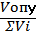 где Рi – размер платы за электроснабжение для i-го помещенияVопу  - объем потребления электроэнергии по показаниям ОПУVi – объем потребления электроэнергии в i-м помещенииΣVi – суммарный объем потребления электроэнергии в i-х помещенияхТопу – тариф, используемый в расчетах по показаниям ОПУ. При расчетах по дифференцированным по зонам суток тарифам ставки таких тарифов применяются к объемам потребления электрической энергии с учетом их фактического соотношения по зонам суток;Тi – тариф, используемый потребителем i-помещения в расчетах за потребление электроэнергии по ИПУ или нормативам потребления.2) Размер платы за коммунальные услуги электроснабжения для потребителей, проживающих в коммунальной квартире, оборудованной общим (квартирным) прибором учета электрической энергии, в которой не все комнаты оборудованы комнатными приборами учета электрической энергии, определяется в порядке, установленном в п.50 Правил предоставления коммунальных услуг (№ 354) с учетом соглашения между потребителями в такой квартире, которое предоставляется Представителю Управляющей организации по расчетам с потребителями.Приложение № 16к Договору 
от " ___ "_____________ ________ г.Порядок предъявления платежных документов для внесения платы по Договору1. Платежный документ, предназначенный для внесения платы по Договору, является единым для указанных в п.6.4.1 Договора видов платы и предъявляется к оплате плательщикам Представителем Управляющей организации по расчетам с потребителями (или Управляющей оргаанизацией).2. Форма платежного документа для внесения платы по Договору определяется Управляющей организацией по согласованию с её Представителем по расчетам с потребителями в зависимости от возможности используемых указанным Представителем технических средств, позволяющих формировать платежные документы. Информация о показателях и иных сведениях, требуемая для включения в платежный документ Правилами предоставления коммунальных услуг, и определяемая приказом Минрегиона России от 19 сентября 2011 г. № 454 «Об утверждении примерной формы платежного документа для внесения платы за содержание и ремонт жилого помещения и предоставление коммунальных услуг и методических рекомендаций по ее заполнению», подлежит обязательному включению в платежный документ.или: Форма платежного документа для внесения платы по Договору соответствует примерной форме такого платежного документа, утвержденной Приказом Минрегиона России от 19 сентября 2011 г. № 454 и представлена в конце настоящего Приложения.При заполнении и использовании Платежного документа Управляющая организация, её Представитель по расчетам с потребителями и плательщики руководствуются Методическими рекомендациями по заполнению платежного документа, утвержденными указанным в настоящем пункте приказом Минрегиона России.3. Плательщикам – гражданам платежный документ предъявляется к оплате путем его доставки по адресу плательщика Представителем Управляющей организации по расчетам с потребителями (или: почтовой связью, или указывается другой вариант).4. Плательщик - гражданин, намеренный произвести частичную, предварительную оплату или оплату долга, вправе проинформировать Представителя Управляющей организации по расчетам с потребителями о вносимых им суммах в счет оплачиваемых видов услуг, а также обратиться к такому Представителю для получения платежного документа с указанием в нем вносимых сумм по частично (предварительно) оплачиваемым услугам или по которым оплачивается задолженность.Если плательщик – гражданин производит частичную, предварительную или оплату задолженности, без указания видов оплачиваемых услуг и соответственно вносимых по ним сумм, произведенная таким плательщиком частичная, предварительная оплата или оплата задолженности распределяется пропорционально начисленным платежам, по видам услуг, по платежным документам, по которым производится частичная, предварительная оплата или оплата задолженности.5. Плательщикам – юридическим лицам предъявляется к оплате расчетная часть платежного документа и счет на оплату, в том числе,  в соответствии с установленным общим собранием собственников порядком внесения платы за коммунальные услуги в ресурсоснабжающие организации, путем их направления по электронной почте плательщикам и последующего направления подлинников таких документов по почтовому адресу указанных плательщиков, если иной порядок получения таких подлинников не будет заявлен собственником (плательщиком) в Управляющую организацию или её Представителю по расчетам с потребителями.6. Внесение платы по Договору наймодателем жилых помещений государственного или муниципального жилищного фонда осуществляется в порядке, установленном в соглашении, заключаемом Управляющей организацией с таким наймодателем, в котором может определяться иная форма платежного документа, предъявляемого к оплате такому наймодателю и иные сроки его предъявления.7. Собственник жилого помещения коммерческого использования и собственник нежилого помещения вносит плату за содержание и ремонт жилого помещения и коммунальные услуги в размере, определяемом в Договоре, если иной порядок внесения платы не будет установлен соглашением, заключаемым между таким собственником и Управляющей организацией. Если в соответствии с указанным соглашением обязанности по внесению платы за содержание и ремонт жилого помещения и коммунальные услуги возлагаются на пользователя помещения, платежный документ предъявляется к оплате соответствующему пользователю помещения, кроме случая, указанного в п.8 настоящего Приложения.8. Собственники жилых помещений коммерческого использования и собственники нежилых помещений, в том числе помещений, находящихся в муниципальной или государственной собственности, обязаны по требованию Управляющей организации вносить плату за содержание и ремонт жилого помещения, а также плату за коммунальные услуги в части размера платы, не внесенной пользователями помещений Управляющей организации, при условии нарушения такими пользователями срока внесения указанной платы за три и более месяца (можно указать любой иной срок, отвечающий интересам Управляющей организации), если пользователи помещений участвуют в расчетах по Договору согласно соглашению, заключенному Управляющей организацией и собственником помещений.  9. Платежный документ, составляемый в порядке, указанном в настоящем Приложении, может содержать информацию о начисленных платежах, не включаемых в плату по Договору, и условиях их оплаты в т.ч. в адрес других исполнителей работ, услуг, оказываемых потребителям в связи с пользованием жилым помещением (например: за кабельное телевидение, за услуги доступа в интернет и др.), а также информационную и рекламную часть в интересах потребителей, Управляющей организации и иных лиц.10. Разъяснения по информации, содержащейся в платежном (расчетном) документе, представляются собственникам помещений и иным потребителям Представителем Управляющей организации по расчетам с потребителями, если иное не установлено в соглашении, заключенном Управляющей организацией с собственником помещения о порядке внесения платы по Договору.Приложение № 17к Договору 
от " ___ "_____________ ________ г.Отчет Управляющей организацииСостав информации, включаемой в отчет Управляющей организации об исполнении Договора:а) сведения о соответствии в течение отчетного года фактических перечня, объемов и качества работ и услуг по управлению, содержанию и ремонту общего имущества Перечню работ, услуг, техническим регламентам, требованиям части 1.1. ст.161 ЖК РФ и утвержденным Правительством Российской Федерации правилам содержания общего имущества в многоквартирном доме, минимальному перечню работ, услуг;б) количество и даты имеющихся в течение отчетного года случаев нарушения периодичности и качества выполнения работ и услуг по содержанию и ремонту общего имущества в многоквартирном доме, а также связанных с этим снижения платы за содержание и ремонт жилого помещения;в) сведения о соответствии коммунальных услуг, предоставляемых в течение отчетного года, требованиям утвержденных Правительством Российской Федерации правил предоставления коммунальных услуг собственникам и пользователям помещений в многоквартирных домах и жилых домов;г) количество и даты имеющихся в течение отчетного года случаев нарушения периодичности и качества предоставления коммунальных услуг, а также связанных с этим снижения платы за  коммунальные услуги;д) количество предложений, заявлений и жалоб собственников помещений и принятых мерах по устранению указанных в них недостатков (с указанием сроков принятия указанных мер), в том числе, сведения о количестве и содержании актов о причинении ущерба общему имуществу действиями (бездействием) Управляющей организации и сведения о возмещении такого ущерба или об устранении порчи общего имущества;е) порядок использования целевых средств собственников помещений (потребителей) на проведение ремонтных (в т.ч. непредвиденных) работ;ж) случаи выполнения непредвиденных и неотложных работ с указанием видов, объемов и стоимости таких работ;з) случаи изменения Перечня работ, услуг в соответствии с порядком, установленным условиями Договора;и) информацию о суммах, полученных Управляющей организацией по заключенным от имени собственников помещений в многоквартирном доме договорам об использовании общего имущества собственников помещений в многоквартирном доме (в том числе договоров на установку и эксплуатацию рекламных конструкций), направлении расходования таких сумм и о зачете таких сумм в счет обязательств собственников помещений по оплате содержания и ремонта общего имущества в многоквартирном доме;к) результаты  сверки расчетов за оказанные услуги и выполненные работы по управлению многоквартирным домом,  содержанию и ремонту общего имущества в многоквартирном доме.Приложение № 18к Договору 
от " ___ "_____________ ________ г.Контроль за исполнением Договора Управляющей организацией1. Любой собственник помещения, наряду с членами Совета многоквартирного дома, имеет право осуществлять контроль за исполнением Управляющей организацией своих обязательств по Договору путем:- получения от Управляющей организации необходимой для осуществления контроля информации о перечнях, объемах, качестве и периодичности оказанных услуг и (или) выполненных работ по Договору, о фактических сроках выполнения осмотров, оказания услуг и выполнения работ и о причинах их переноса или невыполнения;- участия в осмотрах общего имущества, проводимых Управляющей организацией;- проверки объемов, качества и периодичности оказания услуг и выполнения работ Управляющей организацией по Договору;- предъявления к Управляющей организации требований об устранении выявленных дефектов выполненных ею работ и проверки полноты и своевременности их устранения;- обращения в уполномоченные органы исполнительной власти субъектов Российской Федерации, осуществляющие государственный контроль за использованием и сохранностью жилищного фонда, с целью проверки соответствия содержания общего имущества многоквартирного дома установленным действующим законодательством требованиям; - обращения в органы местного самоуправления в целях осуществления ими контроля за исполнением Управляющей организацией условий Договора;- привлечения за свой счет для контроля качества выполняемых по Договору Управляющей организацией работ и услуг сторонних организаций, специалистов, экспертов. Привлекаемая для контроля организация, специалисты, эксперты должны иметь соответствующее поручение собственника, оформленное в письменном виде;- получения от Управляющей организации информации о состоянии расчетов за работы и услуги по Договору, в том числе, получения сведений о правильности исчисления предъявленного к оплате размера платы за содержание и ремонт жилого помещения и коммунальные услуги.2. Контроль за деятельностью Управляющей организации уполномоченными лицами, осуществляется, помимо способов, указанных в пункте 1 настоящего Приложения, путем:- участия в измерениях, испытаниях, проверках Управляющей организацией элементов общего имущества в многоквартирном доме;- присутствия при выполнении работ и услуг по Договору, если это допускается требованиями правил техники безопасности при производстве соответствующих работ, услуг; - ознакомления с содержанием технической документации на многоквартирный дом, необходимой для осуществления контроля;- составления актов осмотров технического   состояния общего имущества;- рассмотрения отчетов, предусмотренных пунктом 3.10. Договора;- осуществления проверок надлежащего ведения и актуализации технической документации и иной документации, связанной с управлением многоквартирным домом. 3. Если в качестве уполномоченного лица выступает председатель совета многоквартирного дома, то полномочия, указанные в п. 2 настоящего Приложения, он осуществляет на основании доверенности, выданной собственниками помещений.4. В рамках осуществления контроля за деятельностью Управляющей организации, проводимого в соответствии с п. 1, п. 2 настоящего Приложения, у Управляющей организации отсутствует обязанность по предоставлению (раскрытию) информации о внутрихозяйственной деятельности Управляющей организации, к которой относится информация о затратах Управляющей организации, в том числе: информация о видах и суммах произведенных расходов, относящихся к организации финансово-хозяйственной деятельности Управляющей организации (в т.ч. о заработной плате работников, административно-управленческих расходах, расходах по видам затрат и т.п.) или к условиям выполнения отдельных видов работ, оказания отдельных видов услуг (договоры с поставщиками и подрядчиками, документы на закупку товарно-материальных ценностей и т.п.).Приложение № 19к Договору
от " ___ "_____________ ________ г.Перечень технической документации на многоквартирный дом и иных связанных с управлением таким домом документов1. Перечень технической документацииПримечание: Необходимо указание на форму документа: оригинал; нотариально заверенная копия; копия, заверенная органом, выдавшим документ; ксерокопия или др.2. Документация, подлежащая передаче для начала осуществления деятельности по управлению многоквартирным домом и в случае расторжения (прекращения срока действия) ДоговораДля начала управления многоквартирным домом Управляющая организация должна получить, а в случаях расторжения или прекращения срока действия Договора, Управляющая организация обязана передать с учетом выбранного и реализуемого способа управления многоквартирным домом новому исполнителю соответствующих услуг и работ по управлению, содержанию и ремонту многоквартирного дома, товариществу или кооперативу или ресурсоснабжающей организации следующую документацию, касающуюся выполнения действий по управлению многоквартирным домом:а) техническую и иную документацию на многоквартирный дом в соответствии с порядком, установленным частью 10 статьи 162 Жилищного кодекса Российской Федерации и утвержденными Правительством Российской Федерации правилами содержания общего имущества в многоквартирном доме;б) реестр собственников помещений, нанимателей жилых помещений государственного и муниципального жилищного фонда, включая персональные данные всех проживающих граждан, зарегистрированных в жилых помещениях, реестр собственников нежилых помещений в многоквартирном доме и арендаторов (пользователей нежилых помещений), включая информацию об осуществляемых ими видах деятельности;в) документы регистрационного учета граждан, в составе и по форме, установленных Правительством Российской Федерации;г) информацию о лицах, пользующихся общим имуществом в многоквартирном доме по договору об использовании общего имущества собственников помещений в многоквартирном доме, а также подлинник такого договора, если он был передан на хранение лицу, ранее управляющему многоквартирным домом или Управляющей организации в период управления ею многоквартирным домом;д) информацию об оснащении помещений в многоквартирном доме индивидуальными (квартирными) приборами учета, в том числе – информацию о каждом установленном индивидуальном (квартирном) приборе учета (технические характеристики, дата установки, факты замены или поверки), дату последней проверки технического состояния и последнего контрольного снятия показаний;е) документы на установленный общедомовый прибор учета и сведения о проведении его ремонта, замены, поверки, экземпляры актов, фиксирующих показания коллективных (общедомовых) приборов учета на момент прекращения обязательств лицом, управляющим многоквартирным домом, подписанные также соответствующими ресурсоснабжающими организациями;ж) журнал учета показаний общедомового прибора учета и информация о показаниях индивидуальных приборов учета по всем помещениям на последнюю дату снятия таких показаний стороной, передающей документы;з) заявления собственников, иных лиц, пользующихся помещениями, о временном отсутствии граждан в жилом помещении, а также о временно проживающих гражданах, относящихся к периоду начала осуществления деятельности по управлению многоквартирным домом новым исполнителем коммунальных услуг (Управляющей организацией).Управляющая организация: ООО УК «СпецКоммунПроект»Юридический адрес	127247, г. Москва, Дмитровское шоссе, д.96, копр.2.Фактический адрес 	г. Подольск, ул. 43-армии, д.21 пом. 7.Телефон/факс	8(4967)52-22-10email	info@ukckp.ruСайт	ukckp.ruОГРН	5087746439248ИНН	7713667022КПП	771301001Код предприятия (ОКПО)	89493060ОКВЭД	70.32БИК	044525225Расчетный счет	40702810940000010458Наименование банка, местонахождение банка «Сбербанк России» Доп. Офис №9040/01800. 117997, г. Москва, ул. Вавилова, д.19.Корр. счет	30101810400000000225Генеральный директор	____________ Сикорский Владимир АлександровичМ.п.          Наименование подразделения, должностных лицВид деятельности данного подразделенияРежим работыТелефонГенеральный директор Козолий А.В.прием потребителей по вопросам управления многоквартирным домомАварийно-диспетчерская службаприем заявок потребителейтехник-смотритель вызов по заявкам потребителейи т.д.Представитель Управляющей организацииНаименование организации, адрес, телефонВыполняемые функцииПредставитель по расчетам с потребителями________________________(наименование орг-ции)Ф.И.О. руководителя: _________________________Адрес приема потребителей: _________________________Телефон: _________________- расчеты и начисления платы по Договору, а также другой платы, указанной Управляющей организацией,- подготовка и доставка потребителям платежных документов,- прием потребителей при их обращении для проведения проверки правильности исчисления платежей и выдачи документов, содержащих правильно начисленные платежиПредставитель по эксплуатации приборов учета________________________(наименование орг-ции)Ф.И.О. руководителя: _________________________Адрес приема потребителей:_________________________Телефон: _________________- установка, замена, организация поверки индивидуальных (квартирных, комнатных) приборов учета коммунальных ресурсов,- введение установленных потребителями индивидуальных (квартирных, комнатных) приборов учета в эксплуатацию,- проверка наличия или отсутствия индивидуальных (квартирных, комнатных) приборов учета, (распределителей) и их технического состояния, достоверности предоставленных потребителями сведений о показаниях таких приборов учета (распределителей);- снятие показаний общедомового и индивидуальных приборов учета в автоматическом режиме (при установленном соответствующем оборудовании),  или по заявкам потребителей Вид прибора учетаНаименование ресурсоснабжающей организацииАдресТелефон для приема заявок на установку приборов учета и согласование условий о рассрочке платы№п/пФИО собст-венника жилого помещения Паспортные данные собственни-ка жилого помещения. № кв.Наимено-вание и номер документа, подтвер-ждающего  право собствен-ностиОбщая пло-щадь кв.м.Жилая пло-щадь, кв.м.Коли-чество комнатДоля в общем иму-ществемногокв.домаКол-вопостоян-но прожи-вающих гражданСведения о наличии ИПУ по каждому виду КУПодпись соб-ствен-ника, свидет. о подписа-нии Дого-вора и дата 123456789101112№     п /пСведения  о Наймодателе жилого помещения и его представителе, имеющем право подписи настоящего договора (с указанием основания возникновения такого права)№ кв. Наимено-вание и номер документа, подтвержда-ющего  право на жилое помещениеОбщая площадькв.м.Жилая площадь кв.м.Кол-во комнатДоля в общем иму-ществемногокв.домаКол-вопосто-янно прожи-вающих граждан Кол-во временно-прожива-ющих гражданСведения о наличии ИПУ по каждому виду КУПодпись соб-ствен-ника, свидет. о подписа-нии Дого-вора и дата123456789101112№ п/пСведения  о Владельце нежилого помещения и его представителе, имеющем право подписи настоящего договора (с указанием основания возникновения такого права) * *Наименование и номер документа, подтвержда-ющего  право собственности, иное вещное право, договора аренды  Назна-чение исполь-зования помеще-нияОбщая площадь Доля в общемимущ-вемногокв.дома Сведения, необходимые для управления (обязанности проводить кап.ремонт)Сведения о наличии ИПУ по каждому виду КУПодпись соб-ствен-ника, свидет. о подписа-нии Дого-вора и дата123456789Наименование элемента общего имуществаНаименование элемента общего имуществаНаименование элемента общего имуществаПараметрыХарактеристикаI. Помещения и инженерные коммуникации общего пользованияI. Помещения и инженерные коммуникации общего пользованияI. Помещения и инженерные коммуникации общего пользованияI. Помещения и инженерные коммуникации общего пользованияI. Помещения и инженерные коммуникации общего пользованияПомещения общего пользования Помещения общего пользования Помещения общего пользования Количество. Указать состояние и  элементы, требующие ремонта, дефекты и объем работ по ремонтуМежквартирные лестничные площадки Межквартирные лестничные площадки Межквартирные лестничные площадки Количество Указать состояние и  элементы, требующие ремонта, дефекты и объем работ по ремонтуЛестницы Лестницы Лестницы Количество лестничных маршей  Указать состояние и  элементы, требующие ремонта, дефекты и объем работ по ремонтуЛифтовые и иные шахты Лифтовые и иные шахты Лифтовые и иные шахты Количество:- лифтовых шахт ______ шт. Указать состояние и  элементы, требующие ремонта, дефекты и объем работ по ремонтуКоридоры Коридоры Коридоры Количество _________ шт. Указать состояние и  элементы, требующие ремонта, дефекты и объем работ по ремонтуТехнические этажи Технические этажи Технические этажи Площадь  Материал пола Указать состояние и  элементы, требующие ремонта, дефекты и объем работ по ремонтуТехнические подвалы Технические подвалы Технические подвалы Площадь Перечень инженерных коммуникаций:    1. система отопления;2. ХВС;3. канализация;4.электроснаб.Перечень установленного инженерного оборудования:1. ВРУ;2. элев.узел;3._____________________.          Описать санитарное состояние. Требования пожарной безопасности-. Перечислить оборудование и инженерные коммуникации, нуждающиеся в ремонте и/или замене:КровляКровляКровляВид кровли (указать плоская, односкатная, двускатная, иное) Материал кровли шиферная Площадь кровли  Описать состояние и указать: - площадь крыши, требующей капитального ремонта - площадь крыши, требующей текущего ремонта  Двери Двери Двери Количество дверей, ограждающих вход в помещения общего пользованияшт. из них: - деревянных _________  шт.; - металлических _______  шт.Указать состояние и  элементы, требующие ремонта или замены, дефекты и объем работ по ремонтуОкна Окна Окна Количество окон, расположенных в помещениях общего пользованияУказать состояние и  элементы, требующие ремонта или замены, дефекты и объем работ по ремонтуВодосточные желоба/водосточные трубы  Водосточные желоба/водосточные трубы  Водосточные желоба/водосточные трубы  Количество желобов___________шт. Количество водосточных труб ___ шт. _____________________ м  Указать состояние и  элементы, требующие ремонта или замены, дефекты и объем работ по ремонтуСветильники  в местах общего пользованияСветильники  в местах общего пользованияСветильники  в местах общего пользованияКоличество ________ шт.  Указать состояние и  элементы, требующие ремонта или замены, дефекты и объем работ по ремонтуСети теплоснаб- жения  Сети теплоснаб- жения  Сети теплоснаб- жения  Диаметр, материал труб и протяженность в однотрубном исчислении: 1. 40 мм 2. 20 мм  3. 15 мм Диаметр, материал и протяженность труб, требующих замены:Протяженность труб, требующих ремонта____ м (указать вид работ: восстановление теплоизоляции, окраска, иное)  Задвижки, вентили, краны на системах теплоснабжения  Задвижки, вентили, краны на системах теплоснабжения  Задвижки, вентили, краны на системах теплоснабжения  Количество: - задвижек _________________шт. - вентилей _________________шт.- кранов _________________шт.  Указать состояние и  элементы, требующие ремонта или замены, дефекты и объем работ по ремонтуБойлерные, (теплообменники)  Бойлерные, (теплообменники)  Бойлерные, (теплообменники)  Количество ________________  шт.  Указать состояние и  элементы, требующие ремонта, дефекты и объем работ по ремонтуОбогревающие элементы (радиаторы)Обогревающие элементы (радиаторы)Обогревающие элементы (радиаторы)Количество ____ шт. Указать состояние и  элементы, требующие ремонта или замены, дефекты и объем работ по ремонту Трубопроводы холодной воды  Трубопроводы холодной воды  Трубопроводы холодной воды  Диаметр, материал и протяженность: 1. 32  мм _____ м,         2. 20  мм _____ м,3. 15  мм _____ м.Диаметр, материал и протяженность труб, требующих замены: 32 мм ________ м,20 мм ________ м,15 мм ________ м.Протяженность труб, требующих окраски __________ м.  Трубопроводы горячей воды  Трубопроводы горячей воды  Трубопроводы горячей воды  Диаметр, материал и протяженность: 1. ____  мм __________________  м 2. ____  мм __________________  м 3. ____  мм __________________  м  Диаметр, материал и протяженность труб, требующих замены: 1. ____  мм ________________  м 2. ____  мм ________________  м 3. ____  мм ________________  м  Протяженность труб, требующих окраски _______ м  Задвижки, вентили, краны на системах водоснабжения  Задвижки, вентили, краны на системах водоснабжения  Задвижки, вентили, краны на системах водоснабжения  Количество: - задвижек шт.; - вентилей _  шт. - кранов    __________________  шт.  Указать состояние и  элементы, требующие замены, дефекты и объем работ по ремонтуТрубопроводы канализации  Трубопроводы канализации  Трубопроводы канализации  Диаметр, материал и протяженность: 1.100  мм чуг. ________________ м 2. ___ мм ____________________ м 3. ___ мм ____________________ м Диаметр, материал и протяженность труб, требующих замены:1. 100 мм _____________ м 2. ___ мм _____________ м 3. ___ мм _____________ м  Иное оборудование Иное оборудование Иное оборудование Указать наименование -контейнерная площадкаУказать состояние и  элементы, требующие ремонта, дефекты и объем работ по ремонтуОбщедомовые приборы учета коммунальных ресурсовОбщедомовые приборы учета коммунальных ресурсовОбщедомовые приборы учета коммунальных ресурсовУказать по видам:ОПУ тепловой энергии, используемой на нужды отопления и ГВСОПУ холодной воды, используемой на нужды ХВ и ГВСУказать состояниеII. Земельный участок, входящий в состав общего имущества многоквартирного домаII. Земельный участок, входящий в состав общего имущества многоквартирного домаII. Земельный участок, входящий в состав общего имущества многоквартирного домаII. Земельный участок, входящий в состав общего имущества многоквартирного домаII. Земельный участок, входящий в состав общего имущества многоквартирного домаОбщая площадь Земельного участка  _  м2, в том числе: - застройка ____ м2- асфальт ______ м2 - грунт      ____________________  га- газон     _____________________  га Земельного участка  _  м2, в том числе: - застройка ____ м2- асфальт ______ м2 - грунт      ____________________  га- газон     _____________________  га Земельного участка  _  м2, в том числе: - застройка ____ м2- асфальт ______ м2 - грунт      ____________________  га- газон     _____________________  га Указать состояние и элементы, требующие ремонта, дефекты и объем работ по ремонтуЭлементы благоустройства  Малые архитектурные формы ______________ (есть/нет), если есть, перечислить ___________________ ; Ограждения ___________________ м Скамейки    _________________  шт. Столы          _________________  шт.Малые архитектурные формы ______________ (есть/нет), если есть, перечислить ___________________ ; Ограждения ___________________ м Скамейки    _________________  шт. Столы          _________________  шт.Малые архитектурные формы ______________ (есть/нет), если есть, перечислить ___________________ ; Ограждения ___________________ м Скамейки    _________________  шт. Столы          _________________  шт.Указать состояние и элементы, требующие ремонта, дефекты и объем работ по ремонтуИные строения Иные строения 1. _________________2. _________________3. _________________1. _________________2. _________________3. _________________Указать состояние и элементы, требующие ремонта, дефекты и объем работ по ремонту№ п/пНаименованиеГодовая стоимость работ (услуг) по дому, руб. (в ценах на первый год действия договора)Годовая стоимость работ (услуг) по дому, руб. (в ценах на первый год действия договора)Годовая стоимость работ (услуг) по дому, руб. (в ценах на первый год действия договора)Стоимость работ (услуг) на 1м2 помещения в месяц, руб.1.Услуги по управлению домомвключают следующие функциональные действия в соответствии со Стандартами:условия выполненияусловия выполненияусловия выполненияусловия выполненияСбор, ведение и хранение информации (документов) об общем имуществе собственников помещений в  многоквартирном домев течение срока действия Договора с последующей передачей документов в течение срока действия Договора с последующей передачей документов в течение срока действия Договора с последующей передачей документов в течение срока действия Договора с последующей передачей документов Сбор, ведение и хранение информации о собственниках помещений, нанимателях, арендаторах и других пользователях помещений и общим имуществом в многоквартирном доме в электронном виде и/или на бумажных носителяхв течение срока действия Договора с последующей передачей информациив течение срока действия Договора с последующей передачей информациив течение срока действия Договора с последующей передачей информациив течение срока действия Договора с последующей передачей информацииОрганизация выполнения утвержденного плана (перечня) работ и услуг по содержанию и ремонту общего имущества в многоквартирном доме, обеспечению безопасного и комфортного проживания в многоквартирном доме. в т.ч.: – определение способа выполнения (предоставления) отдельных работ (услуг), проведения мероприятий;-заключение договоров на выполнение работ и оказание услуг, необходимых для управления, содержания и ремонта общего имущества в МКД, а также ведение претензионной, исковой работы при выявлении нарушений обязательств по таким договорам;- получение, учет и использование доходов по договорам от использования общего имущества собственников помещений в соответствии с решениями общих собраний собственников помещений в МКД;-взаимодействие с органами местного самоуправления, государственными контрольными и надзорными органами по вопросам, связанным с управлением многоквартирным домом в порядке, определяемом Управляющей организациейв порядке, определяемом Управляющей организациейв порядке, определяемом Управляющей организациейв порядке, определяемом Управляющей организациейЗаключение договора с платежным агентом на прием платы по Договору от граждан-потребителей с условием размера комиссионного вознаграждения до ____% и осуществление соответствующих учетных и контрольных операций (если такое условие согласовано в п.6.4.9. Договора)или в порядке, определяемом Управляющей организацией, или по решению собственников указывается наименование платежного агентаили в порядке, определяемом Управляющей организацией, или по решению собственников указывается наименование платежного агентаили в порядке, определяемом Управляющей организацией, или по решению собственников указывается наименование платежного агентаили в порядке, определяемом Управляющей организацией, или по решению собственников указывается наименование платежного агентаЗаключение договоров с ресурсоснабжающими организациямиобращение в ресурсоснабжающую организацию в срок не позднее 7 дней со дня вступления в силу Договораобращение в ресурсоснабжающую организацию в срок не позднее 7 дней со дня вступления в силу Договораобращение в ресурсоснабжающую организацию в срок не позднее 7 дней со дня вступления в силу Договораобращение в ресурсоснабжающую организацию в срок не позднее 7 дней со дня вступления в силу ДоговораОсуществление контроля качества предоставления коммунальных услуг в порядке, определяемом Управляющей организацией в соответствии с СанПиН в порядке, определяемом Управляющей организацией в соответствии с СанПиН в порядке, определяемом Управляющей организацией в соответствии с СанПиН в порядке, определяемом Управляющей организацией в соответствии с СанПиН Сбор информации о показаниях индивидуальных приборов учетаС 23 по 25 число текущего месяца за текущий месяц С 23 по 25 число текущего месяца за текущий месяц С 23 по 25 число текущего месяца за текущий месяц С 23 по 25 число текущего месяца за текущий месяц Согласование условий установки (замены) индивидуальных приборов учета, в течение 5-ти рабочих дней с момента обращения потребителяв течение 5-ти рабочих дней с момента обращения потребителяв течение 5-ти рабочих дней с момента обращения потребителяв течение 5-ти рабочих дней с момента обращения потребителяВвод приборов учета в эксплуатацию    до 1 числа месяца, следующего за месяцем, в котором произведена установка (замена) прибора учетадо 1 числа месяца, следующего за месяцем, в котором произведена установка (замена) прибора учетадо 1 числа месяца, следующего за месяцем, в котором произведена установка (замена) прибора учетадо 1 числа месяца, следующего за месяцем, в котором произведена установка (замена) прибора учетаВедение журнала учета показаний средств измерений общедомового  узла учета потребления коммунальных ресурсов, в т.ч. их параметровежемесячно и на день прекращения Договора ежемесячно и на день прекращения Договора ежемесячно и на день прекращения Договора ежемесячно и на день прекращения Договора Начисление и сбор платы за содержание и ремонт помещений и за коммунальные услуги, взыскание задолженности по оплате, проведение текущей сверки расчетов ежемесячноежемесячноежемесячноежемесячноОформление платежных документов и направление их собственникам и пользователям помещений в соответствии с требованиями жилищного законодательстваежемесячно, до 1  числа месяца, следующего за отчетнымежемесячно, до 1  числа месяца, следующего за отчетнымежемесячно, до 1  числа месяца, следующего за отчетнымежемесячно, до 1  числа месяца, следующего за отчетнымПрием  граждан (собственников и нанимателей жилых помещений и членов их семей) по вопросам пользования жилыми помещениями и общим имуществом многоквартирного дома, по иным вопросампо графику такого приема, приведенному в Приложении № 1 к Договорупо графику такого приема, приведенному в Приложении № 1 к Договорупо графику такого приема, приведенному в Приложении № 1 к Договорупо графику такого приема, приведенному в Приложении № 1 к ДоговоруПисьменное уведомление пользователей помещений о порядке управления домом, изменениях размеров платы, порядка внесения платежей и о других условиях, связанных с управлением домомв порядке, установленном в Приложении № 5 к Договорув порядке, установленном в Приложении № 5 к Договорув порядке, установленном в Приложении № 5 к Договорув порядке, установленном в Приложении № 5 к ДоговоруОсуществление функций, связанных с регистрационным учетом граждан в срок до 7 дней после обращения граждан,в срок до 7 дней после обращения граждан,в срок до 7 дней после обращения граждан,в срок до 7 дней после обращения граждан,Выдача справок обратившимся гражданам о месте проживания, составе семьи, о стоимости услуг, выписки из домовой книги и финансового лицевого счета и других справок, связанных с пользованием гражданами жилыми помещениямив день обращения по графику приема гражданв день обращения по графику приема гражданв день обращения по графику приема гражданв день обращения по графику приема гражданПринятие, рассмотрение жалоб (заявлений, требований, претензий) о непредоставлении или некачественном предоставлении услуг, работ по управлению, содержанию и ремонту общего имущества МКД и направление заявителю извещения (в т.ч. по телефону) о результатах их рассмотренияПринятие – в момент обращения, остальное - в течение 2х рабочих дней с даты полученияПринятие – в момент обращения, остальное - в течение 2х рабочих дней с даты полученияПринятие – в момент обращения, остальное - в течение 2х рабочих дней с даты полученияПринятие – в момент обращения, остальное - в течение 2х рабочих дней с даты полученияПрием и регистрация обращений потребителей (диспетчерское обслуживание) с установлением факта некачественного оказания или непредоставления коммунальных услуг, возникновения аварийной ситуации, порчи общего имущества МКД, др.Регистрация – в момент обращения, проверка по обращению – в теч. 2х часов, или время, согласованное с потребителем Регистрация – в момент обращения, проверка по обращению – в теч. 2х часов, или время, согласованное с потребителем Регистрация – в момент обращения, проверка по обращению – в теч. 2х часов, или время, согласованное с потребителем Регистрация – в момент обращения, проверка по обращению – в теч. 2х часов, или время, согласованное с потребителем Предоставление информации по порядку расчетов и произведению начислений размеров платы за жилое помещение и коммунальные услуги с выдачей подтверждающих документов до 1.09.2012г. -в течение 3-х дней со дня обращенияпосле 1.09.2012г. – немедленно при обращениидо 1.09.2012г. -в течение 3-х дней со дня обращенияпосле 1.09.2012г. – немедленно при обращениидо 1.09.2012г. -в течение 3-х дней со дня обращенияпосле 1.09.2012г. – немедленно при обращениидо 1.09.2012г. -в течение 3-х дней со дня обращенияпосле 1.09.2012г. – немедленно при обращенииПодготовка отчетов об оказанных услугах, выполненных работахежемесячно, в порядке, указанном в п.4.1.7 Договора, годового – не позднее, чем за 30 дней до окончания каждого года действия Договораежемесячно, в порядке, указанном в п.4.1.7 Договора, годового – не позднее, чем за 30 дней до окончания каждого года действия Договораежемесячно, в порядке, указанном в п.4.1.7 Договора, годового – не позднее, чем за 30 дней до окончания каждого года действия Договораежемесячно, в порядке, указанном в п.4.1.7 Договора, годового – не позднее, чем за 30 дней до окончания каждого года действия ДоговораПодготовка предложений о проведении энергосберегающих мероприятийежегодно при подготовке годового отчета ежегодно при подготовке годового отчета ежегодно при подготовке годового отчета ежегодно при подготовке годового отчета Подготовка предложения о перечне и стоимости работ, услуг, необходимых для надлежащего содержания общего имущества МКД,  а также о соответствующем размере платы, для их рассмотрения и утверждения на общем собрании собственников за 30 дней до окончания текущего года действия Договора при необходимости внесения изменений в Договорза 30 дней до окончания текущего года действия Договора при необходимости внесения изменений в Договорза 30 дней до окончания текущего года действия Договора при необходимости внесения изменений в Договорза 30 дней до окончания текущего года действия Договора при необходимости внесения изменений в ДоговорУведомление об условиях Договора лиц, приобретающих права владения на помещения в доме и лиц, имеющих намерение стать таковыми, после вступления в силу Договора, разъяснение указанным лицам отдельных условий Договорав первый день обращения указанных лиц в Управляющую организациюв первый день обращения указанных лиц в Управляющую организациюв первый день обращения указанных лиц в Управляющую организациюв первый день обращения указанных лиц в Управляющую организациюРешение вопросов пользования Общим имуществом в порядке, установленном общим собранием собственниковв порядке, установленном общим собранием собственниковв порядке, установленном общим собранием собственниковв порядке, установленном общим собранием собственниковОрганизация выполнения работ по ликвидации аварий в квартире, составление актов о порче личного имуществав течение 2х часов с момента поступления заявки в диспетчерскую службу; в течение 2х часов с момента поступления заявки в диспетчерскую службу; в течение 2х часов с момента поступления заявки в диспетчерскую службу; в течение 2х часов с момента поступления заявки в диспетчерскую службу; 2.Перечень услуг по содержанию многоквартирного дома2.1.Санитарное содержание общего имущества домаСанитарное содержание мест общего пользования домавключает следующий перечень работ, услуг:периодичностьпериодичностьпериодичностьпериодичностьПодметание лестниц (запасной выход), в том числе чердачных 1 раз в месяц (по графику)1 раз в месяц (по графику)1 раз в месяц (по графику)1 раз в месяц (по графику)Мытье лестниц (запасной выход), в том числе чердачных2 раза в год (по графику)2 раза в год (по графику)2 раза в год (по графику)2 раза в год (по графику)Влажная протирка почтовых ящиков, шкафов для электросчетчиков и слаботочных устройств (при обеспечении доступа), отопительных приборов, трубы и двери мусорных камер, стен кабин лифта1 раз в неделю(по графику)1 раз в неделю(по графику)1 раз в неделю(по графику)1 раз в неделю(по графику)Мытье  лестничных площадок и плинтусов полов 1 этажа и кабин лифтов6 раз в неделю (понед.-субб.)6 раз в неделю (понед.-субб.)6 раз в неделю (понед.-субб.)6 раз в неделю (понед.-субб.)Влажное подметание лестничных площадок перед лифтами и перед квартирами (при обеспечении доступа) со 2-го по 17 этажи 3 раза в неделю (понедельник, среда, пятница)3 раза в неделю (понедельник, среда, пятница)3 раза в неделю (понедельник, среда, пятница)3 раза в неделю (понедельник, среда, пятница)Мытье лестничных площадок и плинтусов полов перед лифтами и перед квартирами (при обеспечении доступа) со 2-го по 17 этажи2 раза в месяц (по графику)2 раза в месяц (по графику)2 раза в месяц (по графику)2 раза в месяц (по графику)Влажная протирка плафонов светильников (кроме установленных на лестничных клетках запасного выхода), перил лестниц  запасного выхода и  лоджий, стен (кроме стен лестничных клеток запасного выхода), входных и межэтажных дверей (кроме межэтажных дверей запасного выхода).  1 раз в 3 месяца(по графику)1 раз в 3 месяца(по графику)1 раз в 3 месяца(по графику)1 раз в 3 месяца(по графику)Обметание пыли с потолков всех помещений общего пользования, влажная протирка стен и плафонов лестничных клеток запасного выхода2 раза в год2 раза в год2 раза в год2 раза в годМытье входных и межэтажных дверей, стен 2 раза в год2 раза в год2 раза в год2 раза в годУборка чердачного и подвального помещений       1 раз в год1 раз в год1 раз в год1 раз в годДератизация и дезинсекция2 раза в год 2 раза в год 2 раза в год 2 раза в год 2.2Санитарное содержание придомовой территорииСодержание в зимний период (с _____ по_____):включает следующий перечень работ, услуг:периодичностьпериодичностьпериодичностьпериодичностьПодметание свежевыпавшего снега 1 раз в день1 раз в день1 раз в день1 раз в деньСдвижка и подметание снега  
при обильном снегопаде               Начало работ непозднее 2 часов после начала  снегопадаНачало работ непозднее 2 часов после начала  снегопадаНачало работ непозднее 2 часов после начала  снегопадаНачало работ непозднее 2 часов после начала  снегопадаУдаление наледиПри образовании (критерии / требования к удалению образующейся наледи)При образовании (критерии / требования к удалению образующейся наледи)При образовании (критерии / требования к удалению образующейся наледи)При образовании (критерии / требования к удалению образующейся наледи)Посыпка территории противогололедными материаламипо мере необходимости по мере необходимости по мере необходимости по мере необходимости Очистка урн от мусора1 раз в 2 дня1 раз в 2 дня1 раз в 2 дня1 раз в 2 дняУборка контейнерных площадок6 раз в неделю6 раз в неделю6 раз в неделю6 раз в неделюСбрасывание снега с крыш и с козырьков подъездов,   
сбивание сосулек            по мере образования (указать требования к удалению образующимся сосулькам и снегу)по мере образования (указать требования к удалению образующимся сосулькам и снегу)по мере образования (указать требования к удалению образующимся сосулькам и снегу)по мере образования (указать требования к удалению образующимся сосулькам и снегу)Содержание в летний период (с ______ по_______):включает следующий перечень работ, услуг:периодичностьпериодичностьпериодичностьпериодичностьПодметание территории в дни без и с осадками до 2 см6 раз в неделю6 раз в неделю6 раз в неделю6 раз в неделюПодметание территории в дни обильных осадков1 раз в 2 дня1 раз в 2 дня1 раз в 2 дня1 раз в 2 дняУборка мусора с газонов6 раз в неделю6 раз в неделю6 раз в неделю6 раз в неделюОчистка урн от мусора6 раз в неделю6 раз в неделю6 раз в неделю6 раз в неделюМытье урн1 раз в месяц1 раз в месяц1 раз в месяц1 раз в месяцУборка контейнерных площадок6 раз в неделю6 раз в неделю6 раз в неделю6 раз в неделюСтрижка газонов2 раза за сезон2 раза за сезон2 раза за сезон2 раза за сезонСтрижка подрезка и побелка деревьев и кустарников.1 раз за сезон1 раз за сезон1 раз за сезон1 раз за сезонПолив газоновпо мере необходимостипо мере необходимостипо мере необходимостипо мере необходимостиОзеленение газонов, создание цветников2 раза за сезон2 раза за сезон2 раза за сезон2 раза за сезон2.3.Содержание мусоропроводоввключает следующий перечень работ, услуг:содержание, мытье стволов мусоропроводов и мусорных камер, прочистка засоров, дезинфекция, дератизация и дезинсекция мусоропроводов и пр.периодичность в соответствии с технологией работ, санитарными правилами и нормамипериодичность в соответствии с технологией работ, санитарными правилами и нормамипериодичность в соответствии с технологией работ, санитарными правилами и нормамипериодичность в соответствии с технологией работ, санитарными правилами и нормами2.4.Вывоз твердо-бытовых отходов (крупногабаритного мусора)(вывоз ТБО осуществляется ежедневно, КГО – 2 раза в неделю)2.5.Содержание и техническое обслуживание внутридомового инженерного оборудования и конструктивных элементов домавключает следующий перечень работ, услуг:1.Обеспечение функционирования и надлежащего содержания инженерных систем и оборудования дома согласно перечню общего имущества дома (Приложение № 4 к Договору) осуществляется в соответствии с требованиями действующего законодательства.2.Обслуживание и наладка инженерного оборудования дома, работы по устранению аварийного состояния строительных конструкций и инженерного оборудования МОП,  планово-предупредительные ремонты внутридомового инженерного оборудования и сетей, подготовка дома и его инженерной системы к сезонной эксплуатации;3.При проведении технических осмотров (весной и осенью -2 раза в год) мест общего пользования:- устранение незначительных неисправностей, замена и восстановление работоспособности отдельных элементов и частей  элементов внутренних систем отопления, канализации, горячего и холодного водоснабжения, вентиляции, обслуживающих более одного жилого и нежилого помещения, в т.ч. оборудования, находящегося в жилых и нежилых помещениях, работа или состояние которого оказывает влияние на работу или состояние всего инженерного оборудования дома; регулировка трехходовых кранов, набивка сальников, мелкий ремонт теплоизоляции, устранение течи в трубопроводах,  приборах и арматуре; разборка, осмотр и очистка грязевиков, воздухосборников, компенсаторов, регулирующих кранов, вентилей, задвижек; очистка от накипи запорной арматуры, уплотнение сгонов, устранение засоров, замена разбитых стекол, смена перегоревших электролампочек, протирка электролампочек, ремонт электропроводки, устранение мелких неисправностей электротехнических устройств и др. в местах общего пользования;- прочистка канализационного лежака, проверка исправности канализационных вытяжек;- проверка наличия тяги в дымовентиляционных каналах;- частичный ремонт кровли;- проверка заземления оболочки электрокабеля, замеры сопротивления изоляции проводов;- осмотр пожарной сигнализации и средств тушения в домах.4.При подготовке дома к эксплуатации в осенне-зимний период:- ремонт в местах общ.пользования, регулировка, промывка и гидравлическое испытание систем отопления;- восстановление тепловой изоляции на трубопроводах в подвальных и чердачных помещениях; - замена разбитых стекол в местах общего пользования, ремонт входных дверей в подъездах и во вспомогательных помещениях; - установка пружин или доводчиков на входных дверях в местах общего пользования;- ремонт и прочистка вентиляционных каналов;- ремонт труб наружного водостока;- устранение причин подтапливания подвальных помещений;-наладка автоматизированной системы регулирования ИТП5.Круглосуточное функционирование аварийно-диспетчерской службы: устранение аварий на системах водоснабжения, теплоснабжения, газоснабжения, канализации, энергоснабжения в течение 1 часа после получения заявки диспетчером.6. Технические осмотры и техническое обслуживание помещений Собственника с выполнением следующих видов работ: - устранение засоров стояков и системы внутридомовой канализации, происшедших не по вине Собственника; - наладка и регулировка системы горячего водоснабжения и отопления с ликвидацией непрогревов, воздушных пробок, промывка трубопроводов и нагревательных приборов, регулировка запорной арматуры;  - аварийные отключения вследствие протечек и подключения после ликвидации аварии. включает следующий перечень работ, услуг:1.Обеспечение функционирования и надлежащего содержания инженерных систем и оборудования дома согласно перечню общего имущества дома (Приложение № 4 к Договору) осуществляется в соответствии с требованиями действующего законодательства.2.Обслуживание и наладка инженерного оборудования дома, работы по устранению аварийного состояния строительных конструкций и инженерного оборудования МОП,  планово-предупредительные ремонты внутридомового инженерного оборудования и сетей, подготовка дома и его инженерной системы к сезонной эксплуатации;3.При проведении технических осмотров (весной и осенью -2 раза в год) мест общего пользования:- устранение незначительных неисправностей, замена и восстановление работоспособности отдельных элементов и частей  элементов внутренних систем отопления, канализации, горячего и холодного водоснабжения, вентиляции, обслуживающих более одного жилого и нежилого помещения, в т.ч. оборудования, находящегося в жилых и нежилых помещениях, работа или состояние которого оказывает влияние на работу или состояние всего инженерного оборудования дома; регулировка трехходовых кранов, набивка сальников, мелкий ремонт теплоизоляции, устранение течи в трубопроводах,  приборах и арматуре; разборка, осмотр и очистка грязевиков, воздухосборников, компенсаторов, регулирующих кранов, вентилей, задвижек; очистка от накипи запорной арматуры, уплотнение сгонов, устранение засоров, замена разбитых стекол, смена перегоревших электролампочек, протирка электролампочек, ремонт электропроводки, устранение мелких неисправностей электротехнических устройств и др. в местах общего пользования;- прочистка канализационного лежака, проверка исправности канализационных вытяжек;- проверка наличия тяги в дымовентиляционных каналах;- частичный ремонт кровли;- проверка заземления оболочки электрокабеля, замеры сопротивления изоляции проводов;- осмотр пожарной сигнализации и средств тушения в домах.4.При подготовке дома к эксплуатации в осенне-зимний период:- ремонт в местах общ.пользования, регулировка, промывка и гидравлическое испытание систем отопления;- восстановление тепловой изоляции на трубопроводах в подвальных и чердачных помещениях; - замена разбитых стекол в местах общего пользования, ремонт входных дверей в подъездах и во вспомогательных помещениях; - установка пружин или доводчиков на входных дверях в местах общего пользования;- ремонт и прочистка вентиляционных каналов;- ремонт труб наружного водостока;- устранение причин подтапливания подвальных помещений;-наладка автоматизированной системы регулирования ИТП5.Круглосуточное функционирование аварийно-диспетчерской службы: устранение аварий на системах водоснабжения, теплоснабжения, газоснабжения, канализации, энергоснабжения в течение 1 часа после получения заявки диспетчером.6. Технические осмотры и техническое обслуживание помещений Собственника с выполнением следующих видов работ: - устранение засоров стояков и системы внутридомовой канализации, происшедших не по вине Собственника; - наладка и регулировка системы горячего водоснабжения и отопления с ликвидацией непрогревов, воздушных пробок, промывка трубопроводов и нагревательных приборов, регулировка запорной арматуры;  - аварийные отключения вследствие протечек и подключения после ликвидации аварии. включает следующий перечень работ, услуг:1.Обеспечение функционирования и надлежащего содержания инженерных систем и оборудования дома согласно перечню общего имущества дома (Приложение № 4 к Договору) осуществляется в соответствии с требованиями действующего законодательства.2.Обслуживание и наладка инженерного оборудования дома, работы по устранению аварийного состояния строительных конструкций и инженерного оборудования МОП,  планово-предупредительные ремонты внутридомового инженерного оборудования и сетей, подготовка дома и его инженерной системы к сезонной эксплуатации;3.При проведении технических осмотров (весной и осенью -2 раза в год) мест общего пользования:- устранение незначительных неисправностей, замена и восстановление работоспособности отдельных элементов и частей  элементов внутренних систем отопления, канализации, горячего и холодного водоснабжения, вентиляции, обслуживающих более одного жилого и нежилого помещения, в т.ч. оборудования, находящегося в жилых и нежилых помещениях, работа или состояние которого оказывает влияние на работу или состояние всего инженерного оборудования дома; регулировка трехходовых кранов, набивка сальников, мелкий ремонт теплоизоляции, устранение течи в трубопроводах,  приборах и арматуре; разборка, осмотр и очистка грязевиков, воздухосборников, компенсаторов, регулирующих кранов, вентилей, задвижек; очистка от накипи запорной арматуры, уплотнение сгонов, устранение засоров, замена разбитых стекол, смена перегоревших электролампочек, протирка электролампочек, ремонт электропроводки, устранение мелких неисправностей электротехнических устройств и др. в местах общего пользования;- прочистка канализационного лежака, проверка исправности канализационных вытяжек;- проверка наличия тяги в дымовентиляционных каналах;- частичный ремонт кровли;- проверка заземления оболочки электрокабеля, замеры сопротивления изоляции проводов;- осмотр пожарной сигнализации и средств тушения в домах.4.При подготовке дома к эксплуатации в осенне-зимний период:- ремонт в местах общ.пользования, регулировка, промывка и гидравлическое испытание систем отопления;- восстановление тепловой изоляции на трубопроводах в подвальных и чердачных помещениях; - замена разбитых стекол в местах общего пользования, ремонт входных дверей в подъездах и во вспомогательных помещениях; - установка пружин или доводчиков на входных дверях в местах общего пользования;- ремонт и прочистка вентиляционных каналов;- ремонт труб наружного водостока;- устранение причин подтапливания подвальных помещений;-наладка автоматизированной системы регулирования ИТП5.Круглосуточное функционирование аварийно-диспетчерской службы: устранение аварий на системах водоснабжения, теплоснабжения, газоснабжения, канализации, энергоснабжения в течение 1 часа после получения заявки диспетчером.6. Технические осмотры и техническое обслуживание помещений Собственника с выполнением следующих видов работ: - устранение засоров стояков и системы внутридомовой канализации, происшедших не по вине Собственника; - наладка и регулировка системы горячего водоснабжения и отопления с ликвидацией непрогревов, воздушных пробок, промывка трубопроводов и нагревательных приборов, регулировка запорной арматуры;  - аварийные отключения вследствие протечек и подключения после ликвидации аварии. включает следующий перечень работ, услуг:1.Обеспечение функционирования и надлежащего содержания инженерных систем и оборудования дома согласно перечню общего имущества дома (Приложение № 4 к Договору) осуществляется в соответствии с требованиями действующего законодательства.2.Обслуживание и наладка инженерного оборудования дома, работы по устранению аварийного состояния строительных конструкций и инженерного оборудования МОП,  планово-предупредительные ремонты внутридомового инженерного оборудования и сетей, подготовка дома и его инженерной системы к сезонной эксплуатации;3.При проведении технических осмотров (весной и осенью -2 раза в год) мест общего пользования:- устранение незначительных неисправностей, замена и восстановление работоспособности отдельных элементов и частей  элементов внутренних систем отопления, канализации, горячего и холодного водоснабжения, вентиляции, обслуживающих более одного жилого и нежилого помещения, в т.ч. оборудования, находящегося в жилых и нежилых помещениях, работа или состояние которого оказывает влияние на работу или состояние всего инженерного оборудования дома; регулировка трехходовых кранов, набивка сальников, мелкий ремонт теплоизоляции, устранение течи в трубопроводах,  приборах и арматуре; разборка, осмотр и очистка грязевиков, воздухосборников, компенсаторов, регулирующих кранов, вентилей, задвижек; очистка от накипи запорной арматуры, уплотнение сгонов, устранение засоров, замена разбитых стекол, смена перегоревших электролампочек, протирка электролампочек, ремонт электропроводки, устранение мелких неисправностей электротехнических устройств и др. в местах общего пользования;- прочистка канализационного лежака, проверка исправности канализационных вытяжек;- проверка наличия тяги в дымовентиляционных каналах;- частичный ремонт кровли;- проверка заземления оболочки электрокабеля, замеры сопротивления изоляции проводов;- осмотр пожарной сигнализации и средств тушения в домах.4.При подготовке дома к эксплуатации в осенне-зимний период:- ремонт в местах общ.пользования, регулировка, промывка и гидравлическое испытание систем отопления;- восстановление тепловой изоляции на трубопроводах в подвальных и чердачных помещениях; - замена разбитых стекол в местах общего пользования, ремонт входных дверей в подъездах и во вспомогательных помещениях; - установка пружин или доводчиков на входных дверях в местах общего пользования;- ремонт и прочистка вентиляционных каналов;- ремонт труб наружного водостока;- устранение причин подтапливания подвальных помещений;-наладка автоматизированной системы регулирования ИТП5.Круглосуточное функционирование аварийно-диспетчерской службы: устранение аварий на системах водоснабжения, теплоснабжения, газоснабжения, канализации, энергоснабжения в течение 1 часа после получения заявки диспетчером.6. Технические осмотры и техническое обслуживание помещений Собственника с выполнением следующих видов работ: - устранение засоров стояков и системы внутридомовой канализации, происшедших не по вине Собственника; - наладка и регулировка системы горячего водоснабжения и отопления с ликвидацией непрогревов, воздушных пробок, промывка трубопроводов и нагревательных приборов, регулировка запорной арматуры;  - аварийные отключения вследствие протечек и подключения после ликвидации аварии. включает следующий перечень работ, услуг:1.Обеспечение функционирования и надлежащего содержания инженерных систем и оборудования дома согласно перечню общего имущества дома (Приложение № 4 к Договору) осуществляется в соответствии с требованиями действующего законодательства.2.Обслуживание и наладка инженерного оборудования дома, работы по устранению аварийного состояния строительных конструкций и инженерного оборудования МОП,  планово-предупредительные ремонты внутридомового инженерного оборудования и сетей, подготовка дома и его инженерной системы к сезонной эксплуатации;3.При проведении технических осмотров (весной и осенью -2 раза в год) мест общего пользования:- устранение незначительных неисправностей, замена и восстановление работоспособности отдельных элементов и частей  элементов внутренних систем отопления, канализации, горячего и холодного водоснабжения, вентиляции, обслуживающих более одного жилого и нежилого помещения, в т.ч. оборудования, находящегося в жилых и нежилых помещениях, работа или состояние которого оказывает влияние на работу или состояние всего инженерного оборудования дома; регулировка трехходовых кранов, набивка сальников, мелкий ремонт теплоизоляции, устранение течи в трубопроводах,  приборах и арматуре; разборка, осмотр и очистка грязевиков, воздухосборников, компенсаторов, регулирующих кранов, вентилей, задвижек; очистка от накипи запорной арматуры, уплотнение сгонов, устранение засоров, замена разбитых стекол, смена перегоревших электролампочек, протирка электролампочек, ремонт электропроводки, устранение мелких неисправностей электротехнических устройств и др. в местах общего пользования;- прочистка канализационного лежака, проверка исправности канализационных вытяжек;- проверка наличия тяги в дымовентиляционных каналах;- частичный ремонт кровли;- проверка заземления оболочки электрокабеля, замеры сопротивления изоляции проводов;- осмотр пожарной сигнализации и средств тушения в домах.4.При подготовке дома к эксплуатации в осенне-зимний период:- ремонт в местах общ.пользования, регулировка, промывка и гидравлическое испытание систем отопления;- восстановление тепловой изоляции на трубопроводах в подвальных и чердачных помещениях; - замена разбитых стекол в местах общего пользования, ремонт входных дверей в подъездах и во вспомогательных помещениях; - установка пружин или доводчиков на входных дверях в местах общего пользования;- ремонт и прочистка вентиляционных каналов;- ремонт труб наружного водостока;- устранение причин подтапливания подвальных помещений;-наладка автоматизированной системы регулирования ИТП5.Круглосуточное функционирование аварийно-диспетчерской службы: устранение аварий на системах водоснабжения, теплоснабжения, газоснабжения, канализации, энергоснабжения в течение 1 часа после получения заявки диспетчером.6. Технические осмотры и техническое обслуживание помещений Собственника с выполнением следующих видов работ: - устранение засоров стояков и системы внутридомовой канализации, происшедших не по вине Собственника; - наладка и регулировка системы горячего водоснабжения и отопления с ликвидацией непрогревов, воздушных пробок, промывка трубопроводов и нагревательных приборов, регулировка запорной арматуры;  - аварийные отключения вследствие протечек и подключения после ликвидации аварии. 2.6.Прочие работы по техобслуживанию:Прочие работы по техобслуживанию:1Техническое обслуживание домофона (кодового замка) (круглосуточно)Техническое обслуживание домофона (кодового замка) (круглосуточно)2Техническое обслуживание антенны (круглосуточно)Техническое обслуживание антенны (круглосуточно)3Техническое обслуживание лифтов в соответствии с ПУБЛ(при ежедневной круглосуточной эксплуатации лифтов)Техническое обслуживание лифтов в соответствии с ПУБЛ(при ежедневной круглосуточной эксплуатации лифтов)2.7.Содержание объектов благоустройства(Очистка, мелкий ремонт, покраска ограждений, скамеек, детской площадки, номерных знаков, прочих элементов благоустройства)Содержание объектов благоустройства(Очистка, мелкий ремонт, покраска ограждений, скамеек, детской площадки, номерных знаков, прочих элементов благоустройства)№/№Виды работОбъемы работСтоимость работ по годам, руб. (в ценах на дату заключения договора)Стоимость работ по годам, руб. (в ценах на дату заключения договора)Стоимость работ по годам, руб. (в ценах на дату заключения договора)Стоимость работ по годам, руб. (в ценах на дату заключения договора)Стоимость работ по годам, руб. (в ценах на дату заключения договора)Стоимость работ по годам, руб. (в ценах на дату заключения договора)№/№Виды работОбъемы работ201320132014201520162017№/№Виды работОбъемы работсрок проведения руб.20142015201620171.Обустройство контейнерной площадки∑----2.Замена канализационного выпуска∑----3.Ремонт насоса∑----4.Ремонт фундамента-∑5.Ремонт гидроизоляции подвалов (с учетом создания резерва с января 2013г.  до июня 2015г.)--∑--6.Замена труб отопления (с учетом создания резерва с января 2013г. до мая 2016г.)---∑-7.Устройство козырьков над подъездными входами----∑Итого В расчете на 1м2 в месяц№№ппВиды работСрок проведенияСтоимость в году их выполнения1. Установка общедомового прибора учета бытовых стоков--2.Установка общедомового прибора учета газа--№/№Виды работОбъемы работСтоимость работ по годам, руб. (в ценах на дату заключения договора)Стоимость работ по годам, руб. (в ценах на дату заключения договора)Стоимость работ по годам, руб. (в ценах на дату заключения договора)Стоимость работ по годам, руб. (в ценах на дату заключения договора)Стоимость работ по годам, руб. (в ценах на дату заключения договора)Стоимость работ по годам, руб. (в ценах на дату заключения договора)№/№Виды работОбъемы работ201320132014201520162017№/№Виды работОбъемы работсрок проведения руб.2014201520162017Перечень работ может быть утвержден на внеочередном общем собрании собственников в случае, если по итогам осмотра дома Управляющей организацией будет установлена неотложность проведения работ-------Определение видов работОбъем работСроки проведенияСтоимость резерва, руб. (в ценах на дату заключения Договора, не подлежит индексации)Стоимость резерва, руб. (в ценах на дату заключения Договора, не подлежит индексации)Стоимость резерва, руб. (в ценах на дату заключения Договора, не подлежит индексации)Определение видов работОбъем работСроки проведенияЕжегодная в теч. срока действия Договорана 1 кв.мна 1 кв.мОпределение видов работОбъем работСроки проведенияЕжегодная в теч. срока действия Договорав годв месяцРаботы непредвиденного характера (непредвиденные работы), необходимость  выполнения которых может быть вызвана обстоятельствами, которые  до начала каждого года действия Договора Управляющая организация не могла разумно предвидеть. К таким работам относятся работы по ликвидации аварийных ситуаций, возникших в связи со стихийными бедствиями, по ликвидации последствий вандальных действий,  связанные с надлежащим содержанием общего имущества, и   в других аналогичных случаях, угрожающих безопасности многоквартирного дома, как объекта капитального строительства, безопасности жизни и здоровью проживающих (с учетом создания резерва в течение всего срока действия Договора).В объеме минимально необходимых:∑∑∑Работы непредвиденного характера (непредвиденные работы), необходимость  выполнения которых может быть вызвана обстоятельствами, которые  до начала каждого года действия Договора Управляющая организация не могла разумно предвидеть. К таким работам относятся работы по ликвидации аварийных ситуаций, возникших в связи со стихийными бедствиями, по ликвидации последствий вандальных действий,  связанные с надлежащим содержанием общего имущества, и   в других аналогичных случаях, угрожающих безопасности многоквартирного дома, как объекта капитального строительства, безопасности жизни и здоровью проживающих (с учетом создания резерва в течение всего срока действия Договора).Работы непредвиденного характера (непредвиденные работы), необходимость  выполнения которых может быть вызвана обстоятельствами, которые  до начала каждого года действия Договора Управляющая организация не могла разумно предвидеть. К таким работам относятся работы по ликвидации аварийных ситуаций, возникших в связи со стихийными бедствиями, по ликвидации последствий вандальных действий,  связанные с надлежащим содержанием общего имущества, и   в других аналогичных случаях, угрожающих безопасности многоквартирного дома, как объекта капитального строительства, безопасности жизни и здоровью проживающих (с учетом создания резерва в течение всего срока действия Договора).- неотложныхпри возникновенииРаботы непредвиденного характера (непредвиденные работы), необходимость  выполнения которых может быть вызвана обстоятельствами, которые  до начала каждого года действия Договора Управляющая организация не могла разумно предвидеть. К таким работам относятся работы по ликвидации аварийных ситуаций, возникших в связи со стихийными бедствиями, по ликвидации последствий вандальных действий,  связанные с надлежащим содержанием общего имущества, и   в других аналогичных случаях, угрожающих безопасности многоквартирного дома, как объекта капитального строительства, безопасности жизни и здоровью проживающих (с учетом создания резерва в течение всего срока действия Договора).Работы непредвиденного характера (непредвиденные работы), необходимость  выполнения которых может быть вызвана обстоятельствами, которые  до начала каждого года действия Договора Управляющая организация не могла разумно предвидеть. К таким работам относятся работы по ликвидации аварийных ситуаций, возникших в связи со стихийными бедствиями, по ликвидации последствий вандальных действий,  связанные с надлежащим содержанием общего имущества, и   в других аналогичных случаях, угрожающих безопасности многоквартирного дома, как объекта капитального строительства, безопасности жизни и здоровью проживающих (с учетом создания резерва в течение всего срока действия Договора).- не относя-щихся к неотложнымв сроки, согла-сованные с уполномо-ченным лицомВиды работСтоимость финансирования на 2013г.Стоимость на 1 кв.м.Стоимость на 1 кв.м.Стоимость на 1 кв.м.Виды работСтоимость финансирования на 2013г.в год в месяц по периодам создания резервов в текущем годув месяц по периодам создания резервов в текущем годуВиды работСтоимость финансирования на 2013г.в год до созд. резервапосле созд. резерва1. Услуги по управлению многоквартирным домом2. Услуги по содержанию многоквартирного дома3. Работы по текущему ремонту без резервов4. Резерв на ремонт с января 2013г. до июня 2015 года5. Резерв на ремонт с января 2013г. до мая 2016 года6. Резерв на непредвиденные работы Итого:Размер платы за содержание и ремонт ж/помещения-Доходы от использования общего имущества в мн/домеРазмер платы за содержание и ремонт ж/помещения с учетом доходов от использования о/и в мн/доме-__________________ /_____________/___________________ /____________/Поряд.номер по утвержд-му перечню услуг и работЭлемент общего имущества, в отнош. которого выполнены услуги, работыНаименование услуг и работЕд. измерения услуг, работ(кв.м, п.м, шт, куб.м)Объем услуг, работ(кв.м, п.м, шт, куб.м)Цена за единицу услуг, работ(руб/кв.м, п.м, шт, куб.м)Стоимость услуг, работ, руб.Выявленные недостатки, основание для снижения стоимости услуг, работСумма снижения, руб. Итоговая стоимость, руб.12345678910Отчет составил: специалист Управляющей организации (должность)до приемки работ, услуг уполномоченным лицом ________________ /Ф.И.О./ _______ (дата)после приемки работ, услуг, уполномоченным лицом ____________ /Ф.И.О./ _______ (дата)Уполномоченное лицо, принявшее работы по прилагаемому акту __________________________Уполномоченное лицо, принявшее работы по прилагаемому акту __________________________Собственник помещения / Уполномоченное лицо ___________________________________________________________________________________________________________(Ф.И.О., адрес, телефон)Представитель Управляющей организации, действующий на основании______________________________________________________________________________________(Ф.И.О.,должность, телефон)__________________ /_____________/___________________ /_____________/Собственник помещения / Уполномоченное лицо ___________________________________________________________________________________________________________(Ф.И.О., адрес, телефон)Представитель управляющей организации, действующий на основании______________________________________________________________________________________(Ф.И.О.,должность, телефон)__________________ /_____________/___________________ /_____________/№п/пНаименование документаНаименование документаКоличество листовПримечанияI. Техническая документация на многоквартирный домI. Техническая документация на многоквартирный домI. Техническая документация на многоквартирный домI. Техническая документация на многоквартирный домI. Техническая документация на многоквартирный дом1.Технический паспорт на многоквартирный дом (выписка из технического паспорта на Многоквартирный дом)Технический паспорт на многоквартирный дом (выписка из технического паспорта на Многоквартирный дом)2.Документы (акты) о приемке результатов работ по текущему ремонту общего имущества в Многоквартирном доме Документы (акты) о приемке результатов работ по текущему ремонту общего имущества в Многоквартирном доме 3.Документы (акты) о приемке результатов работ по капитальному ремонту общего имущества в Многоквартирном доме Документы (акты) о приемке результатов работ по капитальному ремонту общего имущества в Многоквартирном доме 4.Акты осмотра, проверки состояния (испытания) на соответствие их эксплуатационных качеств обязательным требованиям безопасности:4.1. инженерных коммуникаций4.Акты осмотра, проверки состояния (испытания) на соответствие их эксплуатационных качеств обязательным требованиям безопасности:4.2. коллективных (общедомовых) приборов учета 4.Акты осмотра, проверки состояния (испытания) на соответствие их эксплуатационных качеств обязательным требованиям безопасности:4.3. общих (квартирных) приборов учета 4.Акты осмотра, проверки состояния (испытания) на соответствие их эксплуатационных качеств обязательным требованиям безопасности:4.4. комнатных приборов учета электрической энергии4.Акты осмотра, проверки состояния (испытания) на соответствие их эксплуатационных качеств обязательным требованиям безопасности:4.5. индивидуальных приборов учета4.Акты осмотра, проверки состояния (испытания) на соответствие их эксплуатационных качеств обязательным требованиям безопасности:4.6. механического оборудования4.Акты осмотра, проверки состояния (испытания) на соответствие их эксплуатационных качеств обязательным требованиям безопасности:4.7. электрического оборудования4.Акты осмотра, проверки состояния (испытания) на соответствие их эксплуатационных качеств обязательным требованиям безопасности:4.8. санитарно-технического оборудования4.Акты осмотра, проверки состояния (испытания) на соответствие их эксплуатационных качеств обязательным требованиям безопасности:4.9. иного обслуживающего более одного помещения в многоквартирном доме оборудования4.Акты осмотра, проверки состояния (испытания) на соответствие их эксплуатационных качеств обязательным требованиям безопасности:4.10. отдельных конструктивных элементов Многоквартирного дома (крыши, ограждающих несущих и ненесущих конструкций Многоквартирного дома, объектов, расположенных на земельном участке и других элементов общего имущества)5.Инструкция по эксплуатации Многоквартирного дома по форме, установленной федеральным органом исполнительной власти (для домов, введенных в эксплуатацию с 01.07.2007 г.)Инструкция по эксплуатации Многоквартирного дома по форме, установленной федеральным органом исполнительной власти (для домов, введенных в эксплуатацию с 01.07.2007 г.)II. Иные связанные с управлением многоквартирным домом документыII. Иные связанные с управлением многоквартирным домом документыII. Иные связанные с управлением многоквартирным домом документыII. Иные связанные с управлением многоквартирным домом документыII. Иные связанные с управлением многоквартирным домом документы6.Кадастровый план (карта) земельного участкаКадастровый план (карта) земельного участка7Заверенная уполномоченным органом местного самоуправления копия градостроительного плана земельного участка по установленной формеЗаверенная уполномоченным органом местного самоуправления копия градостроительного плана земельного участка по установленной форме8.Документы, в которых указываются содержание и сфера действия сервитута с приложением заверенной соответствующей организацией (органом) по государственному учету объектов недвижимого имущества планом, на котором отмечена сфера (граница) действия сервитута, относящегося к части земельного участка, и документы, подтверждающие государственную регистрацию сервитута в ЕГРПДокументы, в которых указываются содержание и сфера действия сервитута с приложением заверенной соответствующей организацией (органом) по государственному учету объектов недвижимого имущества планом, на котором отмечена сфера (граница) действия сервитута, относящегося к части земельного участка, и документы, подтверждающие государственную регистрацию сервитута в ЕГРП9.Проектная документация на многоквартирный дом, в соответствии с которой осуществлено строительство (реконструкция) Многоквартирного домаПроектная документация на многоквартирный дом, в соответствии с которой осуществлено строительство (реконструкция) Многоквартирного дома10.Акт приемки в эксплуатацию Многоквартирного домаАкт приемки в эксплуатацию Многоквартирного дома11.Акты освидетельствования скрытых работАкты освидетельствования скрытых работ12.Протокол измерения шума и вибрацииПротокол измерения шума и вибрации13.Разрешение на присоединение мощности к сети энергоснабжающей организацииРазрешение на присоединение мощности к сети энергоснабжающей организации14.Акты разграничения эксплуатационной ответственности инженерных сетей электроснабжения, холодного и горячего водоснабжения, водоотведения, теплоснабжения, газоснабжения с ресурсоснабжающими организациямиАкты разграничения эксплуатационной ответственности инженерных сетей электроснабжения, холодного и горячего водоснабжения, водоотведения, теплоснабжения, газоснабжения с ресурсоснабжающими организациями15.Акты установки и приемки в эксплуатацию коллективных (общедомовых) приборов учетаАкты установки и приемки в эксплуатацию коллективных (общедомовых) приборов учета16.Паспорта на приборы учета, механическое, электрическое, санитарно-техническое и иное обслуживающее более одного помещения в Многоквартирном доме оборудованиеПаспорта на приборы учета, механическое, электрическое, санитарно-техническое и иное обслуживающее более одного помещения в Многоквартирном доме оборудование17.Акты передачи управляющей организации комплектов проектной документации и исполнительной документации после приемки Многоквартирного дома в эксплуатациюАкты передачи управляющей организации комплектов проектной документации и исполнительной документации после приемки Многоквартирного дома в эксплуатацию18.Иные документы, определенные решением общего собрания собственников помещенийИные документы, определенные решением общего собрания собственников помещений